Утверждена распоряжениемадминистрации Урупского муниципального районаот 07.08.2018 № 151– р  ______________ А.П. ШутовДОКУМЕНТАЦИЯОБ ЭЛЕКТРОННОМ АУКЦИОНЕПоставка садово-парковой мебели для благоустройства городского и сельских поселений Урупского муниципального районаЗаказчик:Администрация Урупского муниципального района.Электронная площадка: Электронная торговая площадка-Сбербанк-АСТ /www.sberbank-ast.ru /КЧР, ст. Преградная2018г.РАЗДЕЛ 1. ОБЩИЕ УСЛОВИЯ ПРОВЕДЕНИЯ ЭЛЕКТРОННОГО АУКЦИОНАОБЩИЕ ПОЛОЖЕНИЯЗаконодательное регулирование1.1.1. Настоящая документация об электронном аукционе (далее – документация об аукционе) подготовлена в соответствии с Федеральным законом от 05.04.2013 № 44-ФЗ «О контрактной системе в сфере закупок товаров, работ, услуг для обеспечения государственных и муниципальных нужд», а также иным законодательством РФ и иными нормативными правовыми актами о контрактной системе в сфере закупок товаров, работ, услуг для обеспечения государственных и муниципальных нужд.1.1.2. Термины и понятия, используемые в документации об аукционе, используются в значениях, предусмотренных нормативными правовыми актами, указанными в подпункте 1.1.1 настоящего Раздела.1.1.3. Во всем, что не предусмотрено документацией об аукционе, заинтересованные лица руководствуются положениями нормативных правовых актов, указанных в подпункте 1.1.1 настоящего Раздела.1.2. Объект закупки1.2.1. Заказчик, уполномоченный орган, указанные в извещении о проведении электронного аукциона (далее – извещении о проведении аукциона) и Разделе 2. «ИНФОРМАЦИОННАЯ КАРТА ЭЛЕКТРОННОГО АУКЦИОНА», приглашают заинтересованных лиц принять участие в электронном аукционе (далее – аукцион), объект закупки и условия которого указаны в Разделе 2. «ИНФОРМАЦИОННАЯ КАРТА ЭЛЕКТРОННОГО АУКЦИОНА» и Разделе 3. «Техническое задание» в соответствии с процедурами, условиями и положениями документации об аукционе, проекта государственного контракта или проекта контракта (далее - контракт). 1.3. Требования к участникам аукциона1.3.1. В аукционе может принять участие любое юридическое лицо независимо от его организационно-правовой формы, формы собственности, места нахождения и места происхождения капитала, за исключением юридического лица, местом регистрации которого является государство или территория, включенные в утверждаемый в соответствии с подпунктом 1 пункта 3 статьи 284 Налогового кодекса Российской Федерации перечень государств и территорий, предоставляющих льготный налоговый режим налогообложения и (или) не предусматривающих раскрытия и предоставления информации при проведении финансовых операций (офшорные зоны) в отношении юридических лиц (далее - офшорная компания),  или любое физическое лицо, в том числе зарегистрированное в качестве индивидуального предпринимателя. 1.3.2. Участники закупки (далее – участники аукциона) имеют право выступать в отношениях, связанных с осуществлением закупки, как непосредственно, так и через своих представителей. Полномочия представителей участников аукциона подтверждаются доверенностью, выданной и оформленной в соответствии с гражданским законодательством. 1.3.3. При осуществлении закупки путем проведения аукциона в соответствии с документацией об аукционе к участникам аукциона устанавливаются следующие единые требования:1) соответствие требованиям, установленным в соответствии с законодательством РФ к лицам, осуществляющим поставку товара, выполнение работы, оказание услуги, являющихся объектом закупки;2) непроведение ликвидации участника аукциона - юридического лица и отсутствие решения арбитражного суда о признании участника аукциона - юридического лица или индивидуального предпринимателя несостоятельным (банкротом) и об открытии конкурсного производства;3) неприостановление деятельности участника аукциона в порядке, установленном Кодексом РФ об административных правонарушениях, на дату подачи заявки на участие в аукционе;4) отсутствие у участника аукциона недоимки по налогам, сборам, задолженности по иным обязательным платежам в бюджеты бюджетной системы РФ (за исключением сумм, на которые предоставлены отсрочка, рассрочка, инвестиционный налоговый кредит в соответствии с законодательством РФ о налогах и сборах, которые реструктурированы в соответствии с законодательством РФ, по которым имеется вступившее в законную силу решение суда о признании обязанности заявителя по уплате этих сумм исполненной или которые признаны безнадежными к взысканию в соответствии с законодательством РФ о налогах и сборах) за прошедший календарный год, размер которых превышает 25 (двадцать пять) процентов балансовой стоимости активов участника аукциона, по данным бухгалтерской отчетности за последний отчетный период. Участник аукциона считается соответствующим установленному требованию в случае, если им в установленном порядке подано заявление об обжаловании указанных недоимки, задолженности и решение по такому заявлению на дату рассмотрения заявки на участие в аукционе не принято;5) отсутствие у участника аукциона - физического лица либо у руководителя, членов коллегиального исполнительного органа, лица, исполняющего функции единоличного исполнительного органа, или главного бухгалтера юридического лица - участника аукциона судимости за преступления в сфере экономики и (или) преступления, предусмотренные статьями 289, 290, 291, 291.1 Уголовного кодекса Российской Федерации (за исключением лиц, у которых такая судимость погашена или снята), а также неприменение в отношении указанных физических лиц наказания в виде лишения права занимать определенные должности или заниматься определенной деятельностью, которые связаны с поставкой товара, выполнением работы, оказанием услуги, являющихся объектом осуществляемой закупки, и административного наказания в виде дисквалификации;5.1) участник аукциона - юридическое лицо, которое в течение двух лет до момента подачи заявки на участие в аукционе не было привлечено к административной ответственности за совершение административного правонарушения, предусмотренного статьей 19.28 Кодекса Российской Федерации об административных правонарушениях;6) обладание участником аукциона исключительными правами на результаты интеллектуальной деятельности, если в связи с исполнением контракта заказчик приобретает права на такие результаты, за исключением случаев заключения контрактов на создание произведений литературы или искусства, исполнения, на финансирование проката или показа национального фильма;7) отсутствие между участником аукциона и заказчиком конфликта интересов, под которым понимаются случаи, при которых руководитель заказчика, член аукционной комиссии, руководитель контрактной службы заказчика, контрактный управляющий состоят в браке с физическими лицами, являющимися выгодоприобретателями, единоличным исполнительным органом хозяйственного общества (директором, генеральным директором, управляющим, президентом и другими), членами коллегиального исполнительного органа хозяйственного общества, руководителем (директором, генеральным директором) учреждения или унитарного предприятия либо иными органами управления юридических лиц - участников аукциона, с физическими лицами, в том числе зарегистрированными в качестве индивидуального предпринимателя, - участниками аукциона либо являются близкими родственниками (родственниками по прямой восходящей и нисходящей линии (родителями и детьми, дедушкой, бабушкой и внуками), полнородными и неполнородными (имеющими общих отца или мать) братьями и сестрами), усыновителями или усыновленными указанных физических лиц. Под выгодоприобретателями для целей подпункта 1.3.3. настоящего Раздела понимаются физические лица, владеющие напрямую или косвенно (через юридическое лицо или через несколько юридических лиц) более чем 10 (десятью) процентами голосующих акций хозяйственного общества либо долей, превышающей 10 (десять) процентов в уставном капитале хозяйственного общества;8) отсутствие в реестре недобросовестных поставщиков (подрядчиков, исполнителей) информации об участнике аукциона, в том числе информации об учредителях, о членах коллегиального исполнительного органа, лице, исполняющем функции единоличного исполнительного органа участника аукциона - юридического лица;9) участник аукциона не является офшорной компанией;10) отсутствие у участника аукциона ограничений для участия в аукционах, установленных законодательством Российской Федерации.1.3.4. В случае закупки отдельных видов товаров, работ, услуг или отнесения товаров, работ, услуг к товарам, работам, услугам, которые по причине их технической и (или) технологической сложности, инновационного, высокотехнологичного или специализированного характера способны поставить, выполнить, оказать только поставщики (подрядчики, исполнители), имеющие необходимый уровень квалификации, к участникам аукциона устанавливаются дополнительные требования, установленные постановлением Правительства Российской Федерации от 4 февраля 2015 г. № 99 «Об установлении дополнительных требований к участникам закупки отдельных товаров, работ, услуг, случаев отнесения товаров, работ, услуг к товарам, работам, услугам, которые по причине их технической и (или) технологической сложности, инновационного, высокотехнологичного или специализированного характера способны поставить, выполнить, оказать только поставщики (подрядчики, исполнители), имеющие необходимый уровень квалификации, а также документов, подтверждающих соответствие участников закупки указанным дополнительным требованиям». 1.3.5. Соответствующие (конкретные) требования к участникам аукциона, предусмотренные подпунктами 1.3.3, 1.3.4. настоящего Раздела, установлены (приведены) в извещении о проведении аукциона и Разделе 2. «ИНФОРМАЦИОННАЯ КАРТА ЭЛЕКТРОННОГО АУКЦИОНА».1.3.6. Требования к участникам аукциона предъявляются в равной мере ко всем участникам аукциона.1.3.7. Участие в аукционе может быть ограничено только в случаях, предусмотренных Федеральным законом от 05.04.2013 № 44-ФЗ «О контрактной системе в сфере закупок товаров, работ, услуг для обеспечения государственных и муниципальных нужд».В случае, если заказчиком принято решение об ограничении участия в аукционе, информация о таком ограничении с обоснованием его причин указывается в извещении о проведении аукциона и Разделе 2. «ИНФОРМАЦИОННАЯ КАРТА ЭЛЕКТРОННОГО АУКЦИОНА». 1.3.8. Аукционная комиссия проверяет соответствие участников аукциона требованиям, указанным в пунктах 1, 8 подпункта 1.3.3. настоящего Раздела, и в отношении отдельных видов закупок товаров, работ, услуг требованиям, установленным подпунктом 1.3.4. настоящего Раздела, а также вправе проверять соответствие участников аукциона требованиям, указанным в пунктах 2 – 7, 9, 10 подпункта 1.3.3. настоящего Раздела. 1.3.9. Отстранение участника аукциона от участия в аукционе или отказ от заключения контракта с победителем аукциона осуществляется в любой момент до заключения контракта, если заказчик, уполномоченный орган или аукционная комиссия обнаружит, что участник аукциона не соответствует требованиям подпунктов 1.3.3., 1.3.4. (при наличии таких требований) настоящего Раздела, или предоставил недостоверную информацию в отношении своего соответствия указанным требованиям. 1.3.11. В случае отказа заказчика от заключения контракта с победителем аукциона по основаниям, предусмотренным подпунктами 1.3.9., 1.3.10. настоящего Раздела, заказчик не позднее 1 (одного) рабочего дня, следующего за днем установления факта, являющегося основанием для такого отказа, составляет и размещает в единой информационной системе протокол об отказе от заключения контракта, содержащий информацию о месте и времени его составления, о лице, с которым заказчик отказывается заключить контракт, о факте, являющемся основанием для такого отказа, а также реквизиты документов, подтверждающих этот факт. Указанный протокол в течение 2 (двух) рабочих дней с даты его подписания направляется заказчиком данному победителю. При этом заказчик вправе заключить контракт с иным участником аукциона, который предложил такую же, как и победитель такого аукциона, цену контракта или предложение о цене контракта которого содержит лучшие условия по цене контракта, следующие после условий, предложенных победителем в порядке, установленном для заключения контракта в случае уклонения победителя аукциона от заключения контракта. В случае отказа заказчика от заключения контракта с победителем аукциона по основаниям, предусмотренным пунктом 2 подпункта 1.3.10. настоящего Раздела, победитель признается уклонившимся от заключения контракта.1.3.12. Решение об отстранении участника аукциона от участия в аукционе или отказ от заключения контракта с победителем аукциона могут быть обжалованы таким участником или таким победителем в установленном Федеральным законом от 05.04.2013 № 44-ФЗ «О контрактной системе в сфере закупок товаров, работ, услуг для обеспечения государственных и муниципальных нужд» порядке.1.4. Расходы на участие в аукционе и при заключении контракта1.4.1. Участник аукциона несет все расходы, связанные с подготовкой и подачей заявки на участие в аукционе, участием в аукционе и заключением контракта, а заказчик, уполномоченный орган не имеют обязательств в связи с такими расходами, за исключением случаев, прямо предусмотренных законодательством РФ. 1.4.2. Допускается взимание платы за участие в аукционе с участника, и (или) лица, с которым заключается контракт если Правительством РФ установлено право операторов электронных площадок взимать такую плату, в том числе порядок ее взимания, а также определены предельные размеры такой платы.1.5. Преимущества, предоставляемые при участии в аукционе1.5.1. При проведении аукциона могут предоставляться преимущества:1) учреждениям и предприятиям уголовно-исполнительной системы;2) организациям инвалидов;3) субъектам малого предпринимательства;4) социально ориентированным некоммерческим организациям. 1.5.2. Предоставление учреждениям и предприятиям уголовно-исполнительной системы, являющимся участниками аукциона, преимуществ осуществляется в отношении предлагаемой ими цены контракта в размере до 15% в установленном Правительством РФ порядке и в соответствии с утвержденными Правительством РФ перечнями товаров, работ, услуг. Информация о предоставлении таких преимуществ указывается в извещении о проведении аукциона и Разделе 2. «ИНФОРМАЦИОННАЯ КАРТА ЭЛЕКТРОННОГО АУКЦИОНА» в отношении товаров, работ, услуг, включенных в указанные перечни. 1.5.2.1. В случае, если победителем аукциона признано учреждение или предприятие уголовно-исполнительной системы, контракт по требованию победителя заключается по предложенной им цене с учетом преимущества в отношении цены контракта, но не выше начальной (максимальной) цены контракта, указанной в извещении о проведении аукциона. 1.5.2.2. Для получения преимущества участник аукциона, учреждение или предприятие уголовно-исполнительной системы, наряду с документами, предусмотренными в Разделе 2. «ИНФОРМАЦИОННАЯ КАРТА ЭЛЕКТРОННОГО АУКЦИОНА», в составе заявки на участие в закупке товаров (работ, услуг), предусмотренных перечнем, утвержденным, Правительством РФ представляет требование, составленное в произвольной форме, о предоставлении преимуществ.1.5.2.3. Контракт с учреждением или предприятием уголовно-исполнительной системы, признанным победителем аукциона, по требованию победителя заключается по предложенной им цене с учетом преимущества в отношении цены контракта, но не выше начальной (максимальной) цены контракта, указанной в извещении об осуществлении закупки.1.5.2.4. В случае уклонения победителя аукциона от заключения контракта преимущество в отношении цены контракта, распространяется на участника аукциона - учреждение или предприятие уголовно-исполнительной системы, который предложил такую же, как и победитель аукциона цену контракта или предложение о цене контракта которого содержит лучшие условия по цене контракта, следующие после условий, предложенных победителем аукциона.1.5.3. Предоставление организациям инвалидов, являющимся участниками аукциона, преимуществ осуществляется в отношении предлагаемой ими цены контракта в размере до 15% в установленном Правительством РФ порядке и в соответствии с утвержденными Правительством РФ перечнями товаров, работ, услуг. Информация о предоставлении таких преимуществ указывается в извещении о проведении аукциона и Разделе 2. «ИНФОРМАЦИОННАЯ КАРТА ЭЛЕКТРОННОГО АУКЦИОНА» в отношении товаров, работ, услуг, включенных в указанные перечни. 1.5.3.1. В случае, если победителем аукциона признана организация инвалидов, контракт по требованию победителя заключается по предложенной им цене с учетом преимущества в отношении цены контракта, но не выше начальной (максимальной) цены контракта, указанной в извещении о проведении аукциона.1.5.3.2. Действие подпункта 1.5.3. настоящего Раздела распространяется на общероссийские общественные организации инвалидов (в том числе созданные как союзы общественных организаций инвалидов), среди членов которых инвалиды и их законные представители составляют не менее чем 80%, и на организации, уставный (складочный) капитал которых полностью состоит из вкладов общероссийских общественных организаций инвалидов и среднесписочная численность инвалидов в которых по отношению к другим работникам составляет не менее чем 50%, а доля оплаты труда инвалидов в фонде оплаты труда - не менее чем 25%. 1.5.3.3. Для получения преимущества участник аукциона, являющийся организацией инвалидов, наряду с документами, предусмотренными в Разделе 2. «ИНФОРМАЦИОННАЯ КАРТА ЭЛЕКТРОННОГО АУКЦИОНА», заявляет в произвольной форме свое соответствие критериям, установленным подпунктом 1.5.3.2. настоящего Раздела.1.5.3.4. Организация инвалидов, признанная победителем аукциона, представляет заказчику требование, составленное в произвольной форме, о предоставлении преимуществ, установленных в подпункте 1.5.3 настоящего Раздела.1.5.3.5. Контракт с организацией инвалидов, признанной победителем аукциона, по требованию победителя заключается по предложенной им цене с учетом преимущества в отношении цены контракта, но не выше начальной (максимальной) цены контракта, указанной в извещении об осуществлении закупки.1.5.3.6. В случае уклонения победителя аукциона от заключения контракта положения, предусмотренные подпунктами 1.5.3.4, 1.5.3.5 настоящего Раздела, распространяются на участника аукциона, соответствующего критериям, указанным в подпункте 1.5.3.2. настоящего Раздела, который предложил такую же, как и победитель аукциона цену контракта или предложение о цене контракта которого содержит лучшие условия по цене контракта, следующие после условий, предложенных победителем аукциона.1.5.4. В случае, если аукцион проводится среди субъектов малого предпринимательства, социально ориентированных некоммерческих организаций в извещении о проведении аукциона и Разделе 2. «ИНФОРМАЦИОННАЯ КАРТА ЭЛЕКТРОННОГО АУКЦИОНА» устанавливается ограничение в отношении участников аукциона, которыми могут быть только субъекты малого предпринимательства, социально ориентированные некоммерческие организации. Статус субъекта малого предпринимательства, социально ориентированных некоммерческих организаций определяется в соответствии с законодательством РФ. В этом случае участники аукциона обязаны декларировать в заявках на участие в аукционе свою принадлежность к субъектам малого предпринимательства или социально ориентированным некоммерческим организациям.1.5.5. Действие подпункта 1.5.4. настоящего Раздела распространяется на социально ориентированные некоммерческие организации (за исключением социально ориентированных некоммерческих организаций, учредителями которых являются Российская Федерация, субъекты Российской Федерации или муниципальные образования), осуществляющие в соответствии с учредительными документами виды деятельности, предусмотренные пунктом 1 статьи 31.1 Федерального закона от 12 января 1996 года N 7-ФЗ "О некоммерческих организациях".1.5.6. Заказчик вправе установить в извещении о проведении аукциона требование к поставщику (подрядчику, исполнителю), не являющемуся субъектом малого предпринимательства или социально ориентированной некоммерческой организацией, о привлечении к исполнению контракта субподрядчиков, соисполнителей из числа субъектов малого предпринимательства, социально ориентированных некоммерческих организаций. 1.5.7. Условие о привлечении к исполнению контракта субподрядчиков, соисполнителей из числа субъектов малого предпринимательства, социально ориентированных некоммерческих организаций в случае, предусмотренном подпунктом 1.5.6. настоящего Раздела, включается в контракт с указанием объема такого привлечения, установленного в виде процента от цены контракта. В контракт также должно быть включено обязательное условие о гражданско-правовой ответственности поставщиков (подрядчиков, исполнителей) за неисполнение условия о привлечении к исполнению контрактов субподрядчиков, соисполнителей из числа субъектов малого предпринимательства, социально ориентированных некоммерческих организаций.1.6. Информационное обеспечение аукциона1.6.1. В целях информационного обеспечения контрактной системы в сфере закупок создается и ведется единая информационная система. 1.6.2. Проведение аукциона, в том числе направление участниками аукциона запросов о даче разъяснений положений извещения об осуществлении аукциона и (или) документации об аукционе, подача участниками аукциона заявок на участие в аукционе, предоставление аукционной комиссии доступа к заявкам, формирование протоколов, заключение контракта с победителем аукциона, обеспечивается на электронной площадке оператором электронной площадки. 1.6.3. Обмен информацией, связанной с аккредитацией на электронной площадке и проведением аукциона, между участником аукциона, заказчиком, уполномоченным органом, оператором электронной площадки осуществляется на электронной площадке в форме электронных документов. 1.6.4. Электронные документы участника аукциона, заказчика, уполномоченного органа, оператора электронной площадки должны быть подписаны усиленной электронной подписью лица, имеющего право действовать от имени соответственно участника аукциона, заказчика, уполномоченного органа, оператора электронной площадки.1.6.5. В течение одного часа с момента размещения информации, связанной с проведением аукциона, в единой информационной системе и на электронной площадке указанная информация должна быть доступна для ознакомления в единой информационной системе и на электронной площадке. Не допускается взимание платы за предоставление доступа к такой информации.1.6.6. Направление информации и электронных документов заказчиком участнику аукциона или участником аукциона заказчику при проведении аукциона, осуществляется через электронную площадку. 1.6.7. Оператор электронной площадки, в том числе путем информационного взаимодействия с государственными информационными системами, обеспечивает предоставление заказчику, уполномоченному органу в сроки и случаях, установленных Федеральным законом от 05.04.2013 № 44-ФЗ «О контрактной системе в сфере закупок товаров, работ, услуг для обеспечения государственных и муниципальных нужд», следующих документов и информации:1) копии учредительных документов участника аукциона (для юридического лица), надлежащим образом заверенный перевод на русский язык учредительных документов юридического лица в соответствии с законодательством соответствующего государства (для иностранного лица);2) фамилия, имя, отчество (при наличии) и должность лица, имеющего право без доверенности действовать от имени юридического лица, а также паспортные данные такого лица или данные иных документов, удостоверяющих личность в соответствии с законодательством Российской Федерации, и идентификационный номер налогоплательщика (при его наличии);3) идентификационный номер налогоплательщика этого участника аукциона или в соответствии с законодательством соответствующего государства аналог идентификационного номера налогоплательщика участника аукциона (для иностранного лица);4) решение (копия решения) о согласии на совершение или о последующем одобрении крупных сделок по результатам электронных процедур от имени участника аукциона - юридического лица с указанием максимальных параметров условий одной сделки;5) копия документа, удостоверяющего личность участника аукциона в соответствии с законодательством Российской Федерации (для физического лица, не являющегося индивидуальным предпринимателем);6) надлежащим образом заверенный перевод на русский язык документов о государственной регистрации юридического лица или физического лица в качестве индивидуального предпринимателя в соответствии с законодательством соответствующего государства (для иностранного лица);7) выписка из единого государственного реестра юридических лиц (для юридического лица), выписка из единого государственного реестра индивидуальных предпринимателей (для индивидуального предпринимателя).1.7. Аккредитация участников аукциона на электронной площадке1.7.1. Для обеспечения доступа к участию в аукционах оператор электронной площадки осуществляет аккредитацию участников аукциона.1.7.2. Для получения аккредитации участник аукциона предоставляет оператору электронной площадки следующие документы и информацию:1.7.2.1. заявление этого участника о его аккредитации на электронной площадке;1.7.2.2. копия выписки из единого государственного реестра юридических лиц (для юридического лица), копия выписки из единого государственного реестра индивидуальных предпринимателей (для индивидуального предпринимателя), полученные не ранее чем за шесть месяцев до даты обращения с заявлением, указанным в подпункте 1.7.2.1. настоящего Раздела, копия документа, удостоверяющего личность этого участника (для иного физического лица), надлежащим образом заверенный перевод на русский язык документов о государственной регистрации юридического лица или физического лица в качестве индивидуального предпринимателя в соответствии с законодательством соответствующего государства (для иностранного лица);1.7.2.3. копии учредительных документов этого участника (для юридического лица), копия документа, удостоверяющего его личность (для физического лица);1.7.2.4. копии документов, подтверждающих полномочия лица на получение аккредитации от имени этого участника - юридического лица (решение о назначении или об избрании лица на должность, в соответствии с которым данное лицо обладает правом действовать от имени этого участника без доверенности для получения аккредитации (далее - руководитель). В случае, если от имени этого участника действует иное лицо, также представляется доверенность на осуществление от имени такого участника соответствующих действий, заверенная его печатью (при наличии печати) и подписанная руководителем или уполномоченным им лицом. В случае, если указанная доверенность подписана лицом, уполномоченным руководителем, также представляется копия документа, подтверждающего полномочия этого лица;1.7.2.5. копии документов, подтверждающих полномочия руководителя. В случае, если от имени этого участника действует иное лицо, также представляется доверенность, выданная физическому лицу на осуществление от имени этого участника действий по участию в таких аукционах (в том числе на регистрацию на таких аукционах), заверенная его печатью (при наличии печати) и подписанная руководителем или уполномоченным им лицом. В случае, если указанная доверенность подписана лицом, уполномоченным руководителем, также представляется копия документа, подтверждающего полномочия этого лица;1.7.2.6. идентификационный номер налогоплательщика этого участника или в соответствии с законодательством соответствующего иностранного государства аналог идентификационного номера налогоплательщика этого участника (для иностранного лица);1.7.2.7. адрес электронной почты этого участника для направления оператором электронной площадки уведомлений и иной информации в соответствии с документацией об аукционе;1.7.2.8. решение об одобрении или о совершении по результатам таких аукционов сделок от имени этого участника закупки - юридического лица с указанием информации о максимальной сумме одной сделки. В случае, если требование о необходимости наличия данного решения для совершения крупной сделки установлено законодательством Российской Федерации и (или) учредительными документами юридического лица, данное решение принимается в порядке, установленном для принятия решения об одобрении или о совершении крупной сделки. В иных случаях данное решение принимается лицом, уполномоченным на получение аккредитации от имени этого участника закупки - юридического лица.1.7.3. Аккредитация участника аукциона на электронной площадке осуществляется сроком на три года с даты направления оператором электронной площадки этому участнику уведомления о принятии решения о его аккредитации на электронной площадке.1.7.4. В случае внесения изменений в документы и информацию, указанные в подпунктах 1.7.2.1. – 1.7.2.8. настоящего Раздела, замены или прекращения действия указанных документов (в том числе замены или прекращения действия усиленной электронной подписи) либо выдачи участником аукциона новых доверенностей на осуществление от его имени действий по участию в аукционах этот участник обязан незамедлительно направить оператору электронной площадки новые документы и информацию, уведомление о прекращении действия указанных документов, прекращении действия усиленной электронной подписи.1.7.5. Участник аукциона, получивший аккредитацию на электронной площадке и предоставивший обеспечение заявки на участие в таком аукционе, вправе участвовать во всех таких аукционах, проводимых на этой электронной площадке.1.7.6. Участник аукциона, получивший аккредитацию на электронной площадке, не вправе подать заявку на участие в таком аукционе за три месяца до даты окончания срока своей аккредитации.1.7.7. За три месяца до даты окончания срока аккредитации участника аукциона оператор электронной площадки обязан направить соответствующее уведомление этому участнику. В случае, если этот участник получил аккредитацию на электронной площадке, он вправе пройти аккредитацию на новый срок в порядке, установленном пунктом 1.7. настоящего Раздела, не ранее чем за шесть месяцев до даты окончания срока ранее полученной аккредитации.1.8. Реестр участников аукциона, получивших аккредитацию на электронной площадке1.8.1. Оператор электронной площадки осуществляет ведение реестра участников аукциона, получивших аккредитацию на электронной площадке.1.8.2. В реестре участников аукциона, получивших аккредитацию на электронной площадке, в отношении каждого участника такого аукциона должны содержаться следующие документы и информация:1.8.2.1. наименование участника такого аукциона (для юридического лица), фамилия, имя, отчество (при наличии) участника такого аукциона (для физического лица);1.8.2.2. дата направления участнику такого аукциона уведомления о принятии решения о его аккредитации;1.8.2.3. идентификационный номер налогоплательщика участника такого аукциона или в соответствии с законодательством соответствующего иностранного государства аналог идентификационного номера налогоплательщика участника такого аукциона (для иностранного лица);1.8.2.4. копия выписки из единого государственного реестра юридических лиц (для юридического лица), копия выписки из единого государственного реестра индивидуальных предпринимателей (для индивидуального предпринимателя), полученные не ранее чем за шесть месяцев до даты обращения участника такого аукциона с заявлением об аккредитации, копии документов, удостоверяющих личность участника такого аукциона (для иного физического лица), надлежащим образом заверенный перевод на русский язык документов о государственной регистрации юридического лица или физического лица в качестве индивидуального предпринимателя в соответствии с законодательством соответствующего иностранного государства (для иностранного лица);1.8.2.5. копии учредительных документов участника такого аукциона (для юридического лица), копии документов, удостоверяющих личность участника такого аукциона (для физического лица);1.8.2.6. копии документов, подтверждающих полномочия лица на получение аккредитации на электронной площадке от имени участника такого аукциона - юридического лица в соответствии с подпунктом 1.7.2.4. настоящего Раздела;1.8.2.7. копии документов, подтверждающих полномочия лица на осуществление от имени участника такого аукциона - юридического лица действий по участию в таких аукционах (в том числе на регистрацию на таких аукционах) в соответствии с подпунктом 1.7.2.5. настоящего Раздела;1.8.2.8. решение об одобрении или о совершении по результатам таких аукционов сделок от имени участника такого аукциона - юридического лица с указанием информации о максимальной сумме одной сделки в соответствии с подпунктом 1.7.2.8. настоящего Раздела;1.8.2.9. дата прекращения действия аккредитации участника такого аукциона на электронной площадке.1.8.3. Оператор электронной площадки вносит в реестр участников аукциона, получивших аккредитацию на электронной площадке, документы и информацию, предоставляемые в соответствии с подпунктом 1.8.2. настоящего Раздела, в день принятия решения об аккредитации участника такого аукциона на электронной площадке.1.8.4. Реестр участников аукциона, получивших аккредитацию на электронной площадке, размещается на электронной площадке ее оператором, за исключением документов, предусмотренных подпунктами 1.8.2.4-1.8.2.7.2.	ДОКУМЕНТАЦИЯ ОБ АУКЦИОНЕ2.1.	Содержание документации об аукционеДокументация об аукционе включает перечисленные ниже документы, а также возможные изменения к документации об аукционе, вносимые в соответствии с пунктом 2.3. настоящего Раздела.2.1.2. Участник аукциона обязан изучить всю документацию об аукционе, включая изменения и разъяснения к документации об аукционе (при их наличии).2.1.3.	Документация об аукционе доступна для ознакомления в единой информационной системе без взимания платы. 2.2.	Разъяснения положений документации об аукционе2.2.1. Любой участник аукциона, аккредитованный на электронной площадке, вправе направить с использованием программно-аппаратных средств электронной площадки на адрес электронной площадки, на которой планируется проведение аукциона, запрос о даче разъяснений положений документации об аукционе. При этом участник аукциона вправе направить не более чем три запроса о даче разъяснений положений документации в отношении одного аукциона. В течение одного часа с момента поступления указанного запроса он направляется оператором электронной площадки заказчику, уполномоченному органу.2.2.2. В течение двух дней с даты поступления от оператора электронной площадки запроса заказчик, уполномоченный орган размещают в единой информационной системе разъяснения положений документации об аукционе с указанием предмета запроса, но без указания участника такого аукциона, от которого поступил указанный запрос, при условии, что указанный запрос поступил заказчику, в уполномоченный орган не позднее чем за три дня до даты окончания срока подачи заявок на участие в таком аукционе. 2.2.3. Разъяснения положений документации об аукционе не должны изменять ее суть. 2.3.	Внесение изменений в извещение о проведении аукциона и документацию об аукционе 2.3.1. Заказчик вправе принять решение о внесении изменений в извещение о проведении аукциона не позднее чем за два дня до даты окончания срока подачи заявок на участие в таком аукционе. Изменение объекта закупки при проведении аукциона не допускается. 2.3.2. В течение одного дня с даты принятия данного решения заказчик, уполномоченный орган размещают в единой информационной системе указанные изменения. При этом срок подачи заявок на участие в аукционе должен быть продлен таким образом, чтобы с даты размещения изменений, внесенных в извещение о проведении аукциона, до даты окончания срока подачи заявок на участие в аукционе этот срок составлял не менее чем пятнадцать дней или, если начальная (максимальная) цена контракта не превышает три миллиона рублей, не менее чем семь дней. 2.3.3. Заказчик по собственной инициативе или в соответствии с поступившим запросом о даче разъяснений положений документации об аукционе вправе принять решение о внесении изменений в документацию об аукционе не позднее чем за два дня до даты окончания срока подачи заявок на участие в аукционе. Изменение объекта закупки и увеличение размера обеспечения данных заявок не допускаются. 2.3.4. В течение одного дня с даты принятия указанного решения изменения, внесенные в документацию о аукционе, размещаются заказчиком, уполномоченным органом в единой информационной системе. При этом срок подачи заявок на участие в аукционе должен быть продлен так, чтобы со дня размещения изменений до даты окончания срока подачи заявок на участие в аукционе этот срок составлял не менее чем пятнадцать дней или, если начальная (максимальная) цена контракта не превышает три миллиона рублей, не менее чем семь дней. 2.3.5. Участники аукциона самостоятельно отслеживают изменения, внесенные в извещение о проведении аукциона и в документацию об аукционе, размещенные в единой информационной системе. 2.3.6. Заказчик, уполномоченный орган не несут ответственность в случае, если участник аукциона не ознакомился с изменениями, внесенными в извещение о проведении аукциона и (или) документацию об аукционе, надлежащим образом размещенными в единой информационной системе.В течение одного дня с даты принятия данного решения заказчик размещает в единой информационной системе указанные изменения. При этом срок подачи заявок на участие в таком аукционе должен быть продлен таким образом, чтобы с даты размещения изменений, внесенных в извещение о проведении такого аукциона, до даты окончания срока подачи заявок на участие в таком аукционе этот срок составлял не менее чем пятнадцать дней или, если начальная (максимальная) цена контракта не превышает три миллиона рублей, не менее чем семь дней.2.4.	Отмена аукциона 2.4.1. Заказчик вправе отменить аукцион не позднее чем за пять дней до даты окончания срока подачи заявок на участие в аукционе. Оператор электронной площадки возвращает заявки участникам аукциона в течение одного часа с момента размещения в единой информационной системе извещения об отмене аукциона с одновременным уведомлением в форме электронного документа участника аукциона об отмене аукциона. 2.4.2. По истечении срока отмены аукциона в соответствии с подпунктом 2.4.1. настоящего Раздела и до заключения контракта заказчик вправе отменить аукцион только в случае возникновения обстоятельств непреодолимой силы в соответствии с гражданским законодательством.2.4.3. Решение об отмене аукциона размещается в единой информационной системе в день принятия этого решения, а также незамедлительно доводится до сведения участников аукциона, подавших заявки (при наличии у заказчика информации для осуществления связи с данными участниками). Аукцион считается отмененным с момента размещения решения о его отмене в единой информационной системе.2.4.4. При отмене аукциона заказчик не несет ответственность перед участниками аукциона, подавшими заявки, за исключением случая, если вследствие отмены аукциона участникам аукциона причинены убытки в результате недобросовестных действий заказчика. 3.	ТРЕБОВАНИЯ К СОДЕРЖАНИЮ И СОСТАВУ ЗАЯВКИ НА УЧАСТИЕ В АУКЦИОНЕ3.1.	Язык документов, входящих в состав заявки на участие в аукционе3.1.1.	Заявка на участие в аукционе, подготовленная участником аукциона, а также вся корреспонденция и документация, связанная с заявкой на участие в аукционе, которыми обмениваются участники аукциона и оператор электронной площадки, заказчик, уполномоченный орган, должны быть написаны на русском языке. 3.1.2.	Входящие в заявку на участие в аукционе документы, оригиналы которых выданы участнику аукциона третьими лицами на ином языке, могут быть представлены на этом языке при условии, что к ним будет прилагаться надлежащим образом заверенный перевод на русский язык. В случае противоречия представленного документа и его перевода преимущество будет иметь перевод. 3.2.	Требования к содержанию документов, входящих в состав заявки на участие в аукционе 3.2.1.	Заявка на участие в аукционе состоит из двух частей.3.2.2. Первая часть заявки на участие в аукционе должна содержать:3.2.2.1. согласие участника аукциона на поставку товара, выполнение работы или оказание услуги на условиях, предусмотренных документацией об аукционе и не подлежащих изменению по результатам проведения аукциона (такое согласие дается с применением программно-аппаратных средств электронной площадки);3.2.2.2. при осуществлении закупки товара или закупки работы, услуги, для выполнения, оказания которых используется товар:а) наименование страны происхождения товара (в случае установления заказчиком в извещении о проведении аукциона и Разделе 2. «ИНФОРМАЦИОННАЯ КАРТА ЭЛЕКТРОННОГО АУКЦИОНА» условий, запретов, ограничений допуска товаров, происходящих из иностранного государства или группы иностранных государств);б) конкретные показатели товара, соответствующие значениям, установленным в документации об аукционе, и указание на товарный знак (при наличии). Информация, предусмотренная настоящим подпунктом, включается в заявку на участие в аукционе в случае отсутствия в документации об аукционе указания на товарный знак или в случае, если участник закупки предлагает товар, который обозначен товарным знаком, отличным от товарного знака, указанного в документации об аукционе.3.2.2.3. Первая часть заявки на участие в аукционе, предусмотренная подпунктом 3.2.2. настоящего Раздела, может содержать эскиз, рисунок, чертеж, фотографию, иное изображение товара, на поставку которого заключается контракт.3.2.3. Вторая часть заявки на участие в аукционе должна содержать следующие документы и информацию:1) наименование, фирменное наименование (при наличии), место нахождения (для юридического лица), почтовый адрес участника такого аукциона, фамилия, имя, отчество (при наличии), паспортные данные, место жительства (для физического лица), номер контактного телефона, идентификационный номер налогоплательщика участника такого аукциона или в соответствии с законодательством соответствующего иностранного государства аналог идентификационного номера налогоплательщика участника такого аукциона (для иностранного лица), идентификационный номер налогоплательщика (при наличии) учредителей, членов коллегиального исполнительного органа, лица, исполняющего функции единоличного исполнительного органа участника такого аукциона;2) документы, подтверждающие соответствие участника такого аукциона требованиям, установленным пунктом 1 подпункта 1.3.3., подпунктом 1.3.4. и подпунктом 1.3.4.1. (при наличии таких требований) настоящего Раздела, или копии этих документов, а также декларация о соответствии участника такого аукциона требованиям, установленным пунктами 2 – 7 подпункта 1.3.3. настоящего Раздела (указанная декларация предоставляется с использованием программно-аппаратных средств электронной площадки);3) копии документов, подтверждающих соответствие товара, работы или услуги требованиям, установленным в соответствии с законодательством РФ, в случае, если в соответствии с законодательством РФ установлены требования к товару, работе или услуге и представление указанных документов предусмотрено документацией об аукционе;4) решение об одобрении или о совершении крупной сделки либо копия данного решения в случае, если требование о необходимости наличия данного решения для совершения крупной сделки установлено федеральными законами и иными нормативными правовыми актами РФ и (или) учредительными документами юридического лица и для участника такого аукциона заключаемый контракт или предоставление обеспечения заявки на участие в таком аукционе, обеспечения исполнения контракта является крупной сделкой;5) документы, подтверждающие право участника аукциона на получение преимуществ в соответствии с подпунктами 1.5.2., 1.5.3 настоящего Раздела (в случае, если участник аукциона заявил о получении указанных преимуществ), или копии таких документов;6) документы, предусмотренные нормативными правовыми актами, принятыми в соответствии со статьей 14 Федерального закона от 05.04.2013 № 44-ФЗ «О контрактной системе в сфере закупок товаров, работ, услуг для обеспечения государственных и муниципальных нужд», в случае закупки товаров, работ, услуг, на которые распространяется действие указанных нормативных правовых актов, или копии таких документов. При отсутствии в заявке на участие в аукционе документов, предусмотренных настоящим пунктом, или копий таких документов эта заявка приравнивается к заявке, в которой содержится предложение о поставке товаров, происходящих из иностранного государства или группы иностранных государств, работ, услуг, соответственно выполняемых, оказываемых иностранными лицами;7) декларация о принадлежности участника такого аукциона к субъектам малого предпринимательства или социально ориентированным некоммерческим организациям в случае установления заказчиком ограничения, предусмотренного подпунктом 1.5.4. настоящего Раздела (указанная декларация предоставляется с использованием программно-аппаратных средств электронной площадки).3.2.4. Соответствующие (конкретные) требования к содержанию документов, входящих в состав заявки на участие в аукционе, указываются (приведены) в Разделе 2. «ИНФОРМАЦИОННАЯ КАРТА ЭЛЕКТРОННОГО АУКЦИОНА».3.2.5. Электронные документы участника аукциона, заказчика, уполномоченного органа должны быть подписаны усиленной электронной подписью лица, имеющего право действовать от имени соответственно участника закупки, заказчика, уполномоченного органа. 3.2.6. Сведения, которые содержатся в заявках на участие в аукционе участников аукциона, не должны допускать двусмысленных толкований.3.2.7. В случае установления недостоверности информации, содержащейся в документах, представленных участником аукциона в соответствии с подпунктами 3.2.2., 3.2.3. настоящего Раздела, аукционная комиссия обязана отстранить такого участника от участия в аукционе на любом этапе его проведения.4.	ПОДАЧА ЗАЯВОК НА УЧАСТИЕ В АУКЦИОНЕ4.1. Срок, место и порядок подачи заявок участников аукциона4.1.1.	Подача заявок на участие в аукционе осуществляется только лицами, аккредитованными на электронной площадке.4.1.2. Участник аукциона вправе подать заявку на участие в таком аукционе в любое время с момента размещения извещения о его проведении до предусмотренных Разделом 2. «ИНФОРМАЦИОННАЯ КАРТА ЭЛЕКТРОННОГО АУКЦИОНА» даты и времени окончания срока подачи на участие в таком аукционе заявок.4.1.3. Заявка на участие в аукционе направляется участником такого аукциона оператору электронной площадки в форме двух электронных документов, содержащих части заявки, предусмотренные подпунктами 3.2.2. и 3.2.3. настоящего Раздела. Указанные электронные документы подаются одновременно.4.1.4. В течение одного часа с момента получения заявки на участие в аукционе оператор электронной площадки обязан присвоить ей идентификационный номер и подтвердить в форме электронного документа, направляемого участнику такого аукциона, подавшему указанную заявку, ее получение с указанием присвоенного ей идентификационного номера.4.1.5. Участник аукциона вправе подать только одну заявку на участие в таком аукционе.4.1.6. Не позднее рабочего дня, следующего за датой окончания срока подачи заявок на участие в аукционе, оператор электронной площадки направляет уполномоченному органу первую часть заявки на участие в таком аукционе.4.1.7. Участник аукциона, подавший заявку на участие в таком аукционе, вправе отозвать данную заявку не позднее даты окончания срока подачи заявок на участие в таком аукционе, направив об этом уведомление оператору электронной площадки.4.1.8. В случае, если по окончании срока подачи заявок на участие в аукционе подана только одна заявка или не подано ни одной заявки, такой аукцион признается несостоявшимся. 4.2. Обеспечение заявок на участие в аукционе 4.2.1. Заказчик устанавливает требование к обеспечению заявок на участие в аукционе при условии, что начальная (максимальная) цена контракта превышает один миллион рублей. Размер обеспечения заявки на участие в аукционе указан в Разделе 2 «ИНФОРМАЦИОННАЯ КАРТА ЭЛЕКТРОННОГО АУКЦИОНА». Обеспечение заявки на участие в аукционе может предоставляться участником аукциона в виде денежных средств.4.2.2. Требование об обеспечении заявки на участие в аукционе в равной мере относится ко всем участникам аукциона, за исключением казенных учреждений, которые не предоставляют обеспечение подаваемых ими заявок на участие в аукционе.4.2.3. Прекращается блокирование денежных средств на специальном счете участника аукциона, осуществленное в соответствии с подпунктом 4.2.11. настоящего Раздела в течение не более чем одного рабочего дня с даты наступления одного из следующих случаев:1) размещение в единой информационной системе и на электронной площадке протокола подведения итогов аукциона. При этом прекращение блокирования осуществляется в отношении денежных средств всех участников аукциона, за исключением победителя аукциона, блокирование таких денежных средств которого прекращается в случае заключения контракта;2) отмена аукциона;3) отклонение заявки участника аукциона;4) отзыв заявки участником аукциона до окончания срока подачи заявок;5) получение заявки на участие в аукционе после окончания срока подачи заявок;6) отстранение участника аукциона от участия в аукционе или отказ от заключения контракта с победителем аукциона в соответствии с подпунктами 1.3.9., 1.3.10. настоящего Раздела;7) получение заказчиком решения контрольного органа в сфере закупок об отказе в согласовании заключения контракта с единственным поставщиком (подрядчиком, исполнителем).4.2.4. Денежные средства, предназначенные для обеспечения заявок, вносятся участниками аукциона на специальные счета, открытые ими в банках, перечень которых устанавливается Правительством РФ (далее - специальный счет). Требования к указанным банкам устанавливаются Правительством РФ. 4.2.5. Режим использования специального счета должен предусматривать осуществление банком на основании информации, полученной от оператора электронной площадки, следующих операций:1) блокирование и прекращение блокирования денежных средств в соответствии с требованиями пункта 4.2. настоящего Раздела. Такое блокирование заключается в ограничении прав участника аукциона по своему усмотрению распоряжаться денежными средствами, находящимися на его специальном счете в размере обеспечения соответствующей заявки, в течение срока, установленного в соответствии с требованиями пункта 4.2. настоящего Раздела;2) перечисление в случаях, предусмотренных пунктом 4.2. настоящего Раздела, денежных средств в размере обеспечения соответствующей заявки:а) на счет, на котором в соответствии с законодательством Российской Федерации учитываются операции со средствами, поступающими заказчику;б) в соответствующий бюджет бюджетной системы Российской Федерации.4.2.6. Требования к договору специального счета, к порядку использования имеющегося у участника аукциона банковского счета в качестве специального счета устанавливаются Правительством Российской Федерации.4.2.7. Блокирование денежных средств в целях обеспечения заявки на участие в аукционе на специальном счете участника аукциона прекращается банком в соответствии с требованиями, установленными Правительством РФ, на основании соответствующей информации, полученной от оператора электронной площадки, в случаях, предусмотренных пунктом 4.2. настоящего Раздела, и в порядке, определенном Правительством РФ.4.2.8.В течение одного рабочего дня со дня включения информации об участнике аукциона в реестр недобросовестных поставщиков (подрядчиков, исполнителей) осуществляется перечисление заблокированных на специальном счете участника аукциона денежных средств на счет, на котором в соответствии с законодательством РФ учитываются операции со средствами, поступающими заказчику.4.2.9 Обеспечение заявки на участие аукционе возможно путем блокирования денежных средств при наличии на специальном счете участника закупки незаблокированных денежных средств в размере, предусмотренном Разделом 2. «ИНФОРМАЦИОННАЯ КАРТА ЭЛЕКТРОННОГО АУКЦИОНА».4.2.10. Подачей заявки на участие в аукционе участник аукциона выражает согласие на блокирование денежных средств, находящихся на его специальном счете в размере обеспечения соответствующей заявки. 4.2.11. В течение одного часа с даты и времени окончания срока подачи заявок на участие в аукционе оператор электронной площадки направляет в банк информацию об участнике аукциона и размере денежных средств, необходимом для обеспечения заявки. Банк в течение одного часа с момента получения указанной информации от оператора электронной площадки обязан осуществить блокирование денежных средств на специальном счете участника аукциона в размере обеспечения соответствующей заявки. При этом блокирование не осуществляется в случае отсутствия на специальном счете участника закупки незаблокированных денежных средств в размере обеспечения данной заявки, информация о котором направлена оператором электронной площадки. Оператор электронной площадки обязан вернуть заявку подавшему ее участнику в течение одного часа с даты и времени окончания срока подачи заявок на участие в аукционе при условии, если на специальном счете участника аукциона отсутствуют незаблокированные денежные средства в размере обеспечения заявки либо блокирование денежных средств на специальном счете не может быть осуществлено в связи с приостановлением операций по такому счету в соответствии с законодательством РФ.4.2.12. В случае отзыва заявки на участие в аукционе в порядке, установленном подпунктом 5.3.8 настоящего Раздела, оператор электронной площадки в течение одного часа с момента отзыва заявки направляет в банк информацию, на основании которой банк в течение одного рабочего дня прекращает осуществленное в соответствии с подпунктом 4.2.11. настоящего Раздела блокирование денежных средств на специальном счете участника аукциона в размере обеспечения указанной заявки.4.2.13. Оператор электронной площадки в течение одного рабочего дня, следующего после даты получения протокола, указанного в подпункте 5.1.5. настоящего Раздела, направляет в банк информацию об отказе участнику аукциона в допуске к участию в соответствующем аукционе. Банк в течение одного рабочего дня с момента получения указанной информации прекращает осуществленное в соответствии с подпунктом 4.2.11. настоящего Раздела блокирование денежных средств на специальном счете такого участника аукциона в размере обеспечения заявки на участие в указанном аукционе.4.2.14. В случае, если участник электронного аукциона не принял участия в электронном аукционе, оператор электронной площадки в течение одного рабочего дня с даты размещения протокола проведения такого аукциона направляет соответствующую информацию в банк. Банк в течение одного рабочего дня с момента получения указанной информации прекращает осуществленное в соответствии с подпунктом 4.2.11. настоящего Раздела блокирование денежных средств на специальном счете участника аукциона в отношении денежных средств в размере обеспечения заявки на участие в таком аукционе.4.2.15. В течение одного рабочего дня с даты размещения на электронной площадке указанного в подпункте 5.3.7 настоящего раздела протокола банк на основании соответствующей информации, полученной от оператора электронной площадки, прекращает осуществленное в соответствии с подпунктом 4.2.11. настоящего Раздела блокирование денежных средств на специальном счете участника аукциона, подавшего заявку на участие в аукционе, признанную не соответствующей требованиям документации об аукционе, в отношении денежных средств в размере обеспечения данной заявки, за исключением случая, предусмотренного частью 27 статьи 44 Федерального закона от 05.04.2013 № 44-ФЗ «О контрактной системе в сфере закупок товаров, работ, услуг для обеспечения государственных и муниципальных нужд».4.2.16. Денежные средства, которые находятся на специальном счете участника аукциона, могут использоваться для целей обеспечения заявок только данного участника аукциона.5.	РАССМОТРЕНИЕ ЗАЯВОК на участие в аукционе И ПРОВЕДЕНИЕ АУКЦИОНА5.1.	Рассмотрение первых частей заявок на участие в аукционе5.1.1. Аукционная комиссия проверяет первые части заявок на участие в аукционе, содержащие информацию, предусмотренную подпунктом 3.2.2. настоящего Раздела, на соответствие требованиям, установленным документацией об аукционе в отношении закупаемых товаров, работ, услуг.5.1.2. Срок рассмотрения первых частей заявок на участие в аукционе не может превышать семь дней с даты окончания срока подачи указанных заявок, а в случае, если начальная (максимальная) цена контракта не превышает три миллиона рублей, такой срок не может превышать один рабочий день с даты окончания срока подачи указанных заявок.5.1.3. По результатам рассмотрения первых частей заявок на участие в аукционе, содержащих информацию, предусмотренную подпунктом 3.2.2. настоящего Раздела, аукционная комиссия принимает решение о допуске участника аукциона, подавшего заявку на участие в таком аукционе, к участию в нем и признании этого участника участником такого аукциона или об отказе в допуске к участию в таком аукционе в порядке и по основаниям, которые предусмотрены подпунктом 5.1.4. настоящего Раздела.5.1.4. Участник аукциона не допускается к участию в нем в случае:1) непредоставления информации, предусмотренной подпунктом 3.2.2. настоящего Раздела, или предоставления недостоверной информации;2) несоответствия информации, предусмотренной подпунктом 3.2.2. настоящего Раздела, требованиям документации об аукционе.5.1.5. По результатам рассмотрения первых частей заявок на участие в аукционе аукционная комиссия оформляет протокол рассмотрения заявок на участие в таком аукционе, подписываемый всеми присутствующими на заседании аукционной комиссии ее членами не позднее даты окончания срока рассмотрения данных заявок. Указанный протокол должен содержать информацию:1) об идентификационных номерах заявок на участие в аукционе;2) о допуске участника закупки, подавшего заявку на участие в аукционе, которой присвоен соответствующий идентификационный номер, к участию в аукционе и признании этого участника закупки участником аукциона или об отказе в допуске к участию в аукционе с обоснованием этого решения, в том числе с указанием положений документации об аукционе, которым не соответствует заявка на участие в нем, положений заявки на участие в аукционе, которые не соответствуют требованиям, установленным документацией об аукционе;3) о решении каждого члена аукционной комиссии в отношении каждого участника такого аукциона о допуске к участию в нем и о признании его участником или об отказе в допуске к участию в таком аукционе;4) о наличии среди предложений участников аукциона, признанных участниками электронного аукциона, предложений о поставке товаров, происходящих из иностранного государства или группы иностранных государств, работ, услуг, соответственно выполняемых, оказываемых иностранными лицами, в случае, если условия, запреты, ограничения допуска товаров, работ, услуг установлены заказчиком в Разделе 2. «ИНФОРМАЦИОННАЯ КАРТА ЭЛЕКТРОННОГО АУКЦИОНА».5.1.6. Указанный в подпункте 5.1.5. настоящего Раздела протокол не позднее даты окончания срока рассмотрения заявок на участие в аукционе направляется уполномоченным органом оператору электронной площадки и размещается в единой информационной системе.5.1.7. В случае, если по результатам рассмотрения первых частей заявок на участие в аукционе аукционная комиссия приняла решение об отказе в допуске к участию в таком аукционе всех участников аукциона, подавших заявки на участие в нем, или о признании только одного участника аукциона, подавшего заявку на участие в таком аукционе, его участником, такой аукцион признается несостоявшимся. В протокол, указанный в подпункте 5.1.5. настоящего Раздела, вносится информация о признании такого аукциона несостоявшимся.5.1.8. В течение одного часа с момента поступления оператору электронной площадки указанного в подпункте 5.1.5. настоящего Раздела протокола оператор электронной площадки обязан направить каждому участнику аукциона, подавшему заявку на участие в нем, или участнику такого аукциона, подавшему единственную заявку на участие в нем, уведомление о решении, принятом в отношении поданных ими заявок, сведения о наличии среди предложений участников аукциона, признанных участниками электронного аукциона, предложений о поставке товаров российского происхождения в случае, если в Разделе 2. «ИНФОРМАЦИОННАЯ КАРТА ЭЛЕКТРОННОГО АУКЦИОНА» установлены условия, запреты, ограничения допуска товаров, происходящих из иностранного государства или группы иностранных государств, работ, услуг, соответственно выполняемых, оказываемых иностранными лицами. В случае, если аукционной комиссией принято решение об отказе в допуске к участию в таком аукционе его участника, уведомление об этом решении должно содержать обоснование его принятия, в том числе с указанием положений документации об аукционе, которым не соответствует данная заявка, предложений, содержащихся в данной заявке, которые не соответствуют требованиям документации об аукционе, а также положений федеральных законов и иных нормативных правовых актов РФ, нарушение которых послужило основанием для принятия этого решения об отказе.5.2.	Порядок проведения аукциона 5.2.1. В электронном аукционе могут участвовать только аккредитованные на электронной площадке и допущенные к участию в таком аукционе его участники.5.2.2. Аукцион проводится на электронной площадке в указанный в извещении о его проведении и определенный с учетом Раздела 2. «ИНФОРМАЦИОННАЯ КАРТА ЭЛЕКТРОННОГО АУКЦИОНА» день. Время начала проведения такого аукциона устанавливается оператором электронной площадки в соответствии со временем часовой зоны, в которой расположен заказчик.5.2.3. Днем проведения аукциона является рабочий день, следующий после истечения двух дней с даты окончания срока рассмотрения первых частей заявок на участие в таком аукционе.5.2.4. Аукцион проводится путем снижения начальной (максимальной) цены контракта, указанной в извещении о проведении такого аукциона и Разделе 2. «ИНФОРМАЦИОННАЯ КАРТА ЭЛЕКТРОННОГО АУКЦИОНА», в порядке, установленном пунктом 5.2. настоящего Раздела.5.2.5. Если в случае, предусмотренном пунктом 2 статьи 42 Федерального закона от 05.04.2013 № 44-ФЗ «О контрактной системе в сфере закупок товаров, работ, услуг для обеспечения государственных и муниципальных нужд» в Разделе 2. «ИНФОРМАЦИОННАЯ КАРТА ЭЛЕКТРОННОГО АУКЦИОНА» указаны цена каждой запчасти к технике, оборудованию, цена единицы работы или услуги, такой аукцион проводится путем снижения суммы указанных цен в порядке, установленном пунктом 5.2. настоящего Раздела.5.2.6. Величина снижения начальной (максимальной) цены контракта (далее - "шаг аукциона") составляет от 0,5 процента до 5 процентов начальной (максимальной) цены контракта, но не менее чем сто рублей.5.2.7. При проведении аукциона его участники подают предложения о цене контракта, предусматривающие снижение текущего минимального предложения о цене контракта на величину в пределах "шага аукциона".5.2.8. При проведении аукциона любой его участник также вправе подать предложение о цене контракта независимо от "шага аукциона" при условии соблюдения требований, предусмотренных подпунктом 5.2.9. настоящего Раздела.5.2.9. При проведении аукциона его участники подают предложения о цене контракта с учетом следующих требований:1) участник такого аукциона не вправе подать предложение о цене контракта, равное ранее поданному этим участником предложению о цене контракта или большее чем оно, а также предложение о цене контракта, равное нулю;2) участник такого аукциона не вправе подать предложение о цене контракта, которое ниже, чем текущее минимальное предложение о цене контракта, сниженное в пределах "шага аукциона";3) участник такого аукциона не вправе подать предложение о цене контракта, которое ниже, чем текущее минимальное предложение о цене контракта в случае, если оно подано таким участником аукциона.5.2.10. От начала проведения аукциона на электронной площадке до истечения срока подачи предложений о цене контракта должны быть указаны в обязательном порядке все предложения о цене контракта и время их поступления, а также время, оставшееся до истечения срока подачи предложений о цене контракта в соответствии с подпунктом 5.2.11. настоящего Раздела.5.2.11. При проведении аукциона устанавливается время приема предложений участников такого аукциона о цене контракта, составляющее десять минут от начала проведения такого аукциона до истечения срока подачи предложений о цене контракта, а также десять минут после поступления последнего предложения о цене контракта. Время, оставшееся до истечения срока подачи предложений о цене контракта, обновляется автоматически, с помощью программных и технических средств, обеспечивающих проведение такого аукциона, после снижения начальной (максимальной) цены контракта или поступления последнего предложения о цене контракта. Если в течение указанного времени ни одного предложения о более низкой цене контракта не поступило, такой аукцион автоматически, с помощью программных и технических средств, обеспечивающих его проведение, завершается.5.2.12. В течение десяти минут с момента завершения в соответствии с подпунктом 5.2.11. настоящего Раздела аукциона любой его участник вправе подать предложение о цене контракта, которое не ниже чем последнее предложение о минимальной цене контракта независимо от "шага аукциона", с учетом требований, предусмотренных пунктами 1 и 3 подпункта 5.2.9. настоящего Раздела.5.2.13. Оператор электронной площадки обязан обеспечивать при проведении аукциона конфиденциальность информации о его участниках.5.2.14. Во время проведения аукциона оператор электронной площадки обязан отклонить предложения о цене контракта, не соответствующие требованиям, предусмотренным пунктом 5.2. настоящего Раздела.5.2.15. Отклонение оператором электронной площадки предложений о цене контракта по основаниям, не предусмотренным подпунктом 5.2.14. настоящего Раздела, не допускается.5.2.16. В случае, если участником аукциона предложена цена контракта, равная цене, предложенной другим участником такого аукциона, лучшим признается предложение о цене контракта, поступившее раньше.5.2.17. В случае проведения в соответствии с подпунктом 5.2.5. настоящего Раздела аукциона его участником, предложившим наиболее низкую цену контракта, признается лицо, предложившее наиболее низкую общую цену запасных частей к технике, оборудованию и наиболее низкую цену единицы работы и (или) услуги по техническому обслуживанию и (или) ремонту техники, оборудования, наиболее низкую цену единицы услуги.5.2.18. Протокол проведения аукциона размещается на электронной площадке ее оператором в течение тридцати минут после окончания такого аукциона. В этом протоколе указываются адрес электронной площадки, дата, время начала и окончания такого аукциона, начальная (максимальная) цена контракта, все минимальные предложения о цене контракта, сделанные участниками такого аукциона и ранжированные по мере убывания с указанием идентификационных номеров, присвоенных заявкам на участие в таком аукционе, которые поданы его участниками, сделавшими соответствующие предложения о цене контракта, и с указанием времени поступления данных предложений.5.2.19. В течение одного часа после размещения на электронной площадке протокола, указанного в подпункте 5.2.18 настоящего Раздела, оператор электронной площадки обязан направить заказчику указанный протокол и вторые части заявок на участие в таком аукционе, поданных его участниками, предложения о цене контракта которых при ранжировании в соответствии с подпунктом 5.2.18 настоящего Раздела получили первые десять порядковых номеров, или в случае, если в таком аукционе принимали участие менее чем десять его участников, вторые части заявок на участие в таком аукционе, поданных его участниками, информацию и электронные документы этих участников, предусмотренные подпунктом 1.6.7 настоящего Раздела, В течение этого срока оператор электронной площадки обязан направить также соответствующие уведомления этим участникам.5.2.20. В случае, если в течение десяти минут после начала проведения аукциона ни один из его участников не подал предложение о цене контракта в соответствии с подпунктом 5.2.7 настоящего Раздела, такой аукцион признается несостоявшимся. В течение тридцати минут после окончания указанного времени оператор электронной площадки размещает на ней протокол о признании такого аукциона несостоявшимся, в котором указываются адрес электронной площадки, дата, время начала и окончания такого аукциона, начальная (максимальная) цена контракта.5.2.21. Любой участник аукциона после размещения на электронной площадке и в единой информационной системе указанного в подпункте 5.2.18 настоящего Раздела протокола вправе направить оператору электронной площадки запрос о даче разъяснений результатов такого аукциона. Оператор электронной площадки в течение двух рабочих дней с даты поступления данного запроса обязан предоставить этому участнику соответствующие разъяснения.5.2.22. Оператор электронной площадки обязан обеспечить непрерывность проведения аукциона, надежность функционирования программных и технических средств, используемых для его проведения, равный доступ его участников к участию в нем, а также выполнение действий, предусмотренных пунктом 5.2. настоящего Раздела, независимо от времени окончания такого аукциона.5.2.23. В случае, если при проведении аукциона цена контракта снижена до половины процента начальной (максимальной) цены контракта или ниже, такой аукцион проводится на право заключить контракт. При этом такой аукцион проводится путем повышения цены контракта с учетом следующих особенностей:1) такой аукцион в соответствии с настоящим подпунктом проводится до достижения цены контракта не более чем сто миллионов рублей;2) участник такого аукциона не вправе подавать предложения о цене контракта выше максимальной суммы сделки для этого участника, указанной в решении об одобрении или о совершении по результатам такого аукциона сделок от имени участника закупки;3) размер обеспечения исполнения контракта рассчитывается исходя из начальной (максимальной) цены контракта, указанной в извещении о проведении такого аукциона.5.3.	Рассмотрение вторых частей заявок на участие в аукционе, определение победителя аукциона 5.3.1. Аукционная комиссия рассматривает вторые части заявок на участие в аукционе, информацию и электронные документы, направленные заказчику оператором электронной площадки в соответствии с подпунктом 5.2.19. настоящего Раздела, в части соответствия их требованиям, установленным документацией об аукционе.5.3.2. Аукционной комиссией на основании результатов рассмотрения вторых частей заявок на участие в аукционе принимается решение о соответствии или о несоответствии заявки на участие в таком аукционе требованиям, установленным документацией об аукционе, в порядке и по основаниям, которые предусмотрены пунктом 5.3. настоящего Раздела. Для принятия указанного решения аукционная комиссия рассматривает информацию о подавшем данную заявку участнике такого аукциона, содержащуюся в реестре участников такого аукциона, получивших аккредитацию на электронной площадке.5.3.3. Аукционная комиссия рассматривает вторые части заявок на участие в электронном аукционе, направленных в соответствии с подпунктом 5.2.19. настоящего Раздела, до принятия решения о соответствии пяти таких заявок требованиям, установленным документацией об аукционе. В случае, если в таком аукционе принимали участие менее чем десять его участников и менее чем пять заявок на участие в таком аукционе соответствуют указанным требованиям, аукционная комиссия рассматривает вторые части заявок на участие в таком аукционе, поданных всеми его участниками, принявшими участие в нем. Рассмотрение данных заявок начинается с заявки на участие в таком аукционе, поданной его участником, предложившим наиболее низкую цену контракта, и осуществляется с учетом ранжирования данных заявок в соответствии с подпунктом 5.2.18. настоящего Раздела.5.3.4. В случае, если в соответствии с подпунктом 5.3.3. настоящего Раздела не выявлено пять заявок на участие в аукционе, соответствующих требованиям, установленным документацией об аукционе, из десяти заявок на участие в нем, направленных ранее заказчику по результатам ранжирования, в течение одного часа с момента поступления соответствующего уведомления от заказчика оператор электронной площадки обязан направить заказчику все вторые части этих заявок, ранжированные в соответствии с подпунктом 5.2.18. настоящего Раздела, для выявления пяти заявок на участие в таком аукционе, соответствующих требованиям, установленным документацией об аукционе.5.3.5. Общий срок рассмотрения вторых частей заявок на участие в электронном аукционе не может превышать три рабочих дня с даты размещения на электронной площадке протокола проведения аукциона.5.3.6. Заявка на участие в аукционе признается не соответствующей требованиям, установленным документацией об аукционе, в случае:1) непредставления документов и информации, которые предусмотрены подпунктом 1.6.7 настоящего Раздела, подпунктами 3.2.2., 3.2.3. настоящего Раздела и пунктом «ДОКУМЕНТЫ, ВХОДЯЩИЕ В СОСТАВ ЗАЯВКИ НА УЧАСТИЕ В АУКЦИОНЕ» Раздела 2. «ИНФОРМАЦИОННАЯ КАРТА ЭЛЕКТРОННОГО АУКЦИОНА», несоответствия указанных документов и информации требованиям, установленным документацией об аукционе, наличия в указанных документах недостоверной информации об участнике такого аукциона на дату и время окончания срока подачи заявок на участие в аукционе;2) несоответствия участника такого аукциона требованиям, установленным в соответствии с подпунктами 1.3.3., 1.3.4. (при наличии таких требований) настоящего Раздела.3) предусмотренном нормативными правовыми актами, принятыми в соответствии со статьей 14 Федерального закона от 05.04.2013 № 44-ФЗ «О контрактной системе в сфере закупок товаров, работ, услуг для обеспечения государственных и муниципальных нужд».Принятие решения о несоответствии заявки на участие в аукционе требованиям, установленным документацией об аукционе, по основаниям, не предусмотренным подпунктом 5.3.6. настоящего Раздела, не допускается. Заявка на участие в электронном аукционе не может быть признана не соответствующей требованиям, установленным документацией об аукционе, в связи с отсутствием в ней информации и электронных документов, предусмотренных пунктом 5) подпункта 3.2.3 настоящего Раздела, а также пунктом 6) подпункта 3.2.3 настоящего Раздела, за исключением случая закупки товаров, работ, услуг, в отношении которых установлен запрет, предусмотренный статьей 14 Федерального закона от 05.04.2013 № 44-ФЗ «О контрактной системе в сфере закупок товаров, работ, услуг для обеспечения государственных и муниципальных нужд».5.3.7. Результаты рассмотрения заявок на участие в аукционе фиксируются в протоколе подведения итогов такого аукциона, который подписывается всеми участвовавшими в рассмотрении этих заявок членами аукционной комиссии, и не позднее рабочего дня, следующего за датой подписания указанного протокола, размещаются уполномоченным органом на электронной площадке и в единой информационной системе. Указанный протокол должен содержать информацию об идентификационных номерах пяти заявок на участие в таком аукционе (в случае принятия решения о соответствии пяти заявок на участие в таком аукционе требованиям, установленным документацией об аукционе, или в случае принятия аукционной комиссией на основании рассмотрения вторых частей заявок на участие в таком аукционе, поданных всеми участниками такого аукциона, принявшими участие в нем, решения о соответствии более чем одной заявки на участие в таком аукционе, но менее чем пяти данных заявок установленным требованиям), которые ранжированы в соответствии с подпунктом 5.2.18 настоящего Раздела и в отношении которых принято решение о соответствии требованиям, установленным документацией об аукционе, или, если на основании рассмотрения вторых частей заявок на участие в таком аукционе, поданных всеми его участниками, принявшими участие в нем, принято решение о соответствии установленным требованиям более чем одной заявки на участие в таком аукционе, но менее чем пяти данных заявок, а также информацию об их идентификационных номерах, решение о соответствии или о несоответствии заявок на участие в таком аукционе требованиям, установленным документацией об аукционе, с обоснованием этого решения и с указанием положений Федерального закона от 05.04.2013 № 44-ФЗ «О контрактной системе в сфере закупок товаров, работ, услуг для обеспечения государственных и муниципальных нужд», которым не соответствует участник такого аукциона, положений документации об аукционе, которым не соответствует заявка на участие в нем, положений заявки на участие в таком аукционе, которые не соответствуют требованиям, установленным документацией об аукционе, информацию о решении каждого члена аукционной комиссии в отношении каждой заявки на участие в таком аукционе.5.3.8. Любой участник аукциона, за исключением его участников, заявки на участие в таком аукционе которых получили первые три порядковых номера в соответствии с протоколом подведения итогов такого аукциона, вправе отозвать заявку на участие в таком аукционе, направив уведомление об этом оператору электронной площадки, с момента размещения указанного протокола в единой информационной системе.5.3.9. Участник аукциона, который предложил наиболее низкую цену контракта и заявка на участие в таком аукционе которого соответствует требованиям, установленным документацией об аукционе, признается победителем такого аукциона.5.3.10. В случае, предусмотренном подпунктом 5.2.23. настоящего Раздела, победителем аукциона признается его участник, который предложил наиболее высокую цену за право заключения контракта и заявка на участие в таком аукционе которого соответствует требованиям, установленным документацией об аукционе.5.3.11. В течение одного часа с момента размещения на электронной площадке и в единой информационной системе протокола подведения итогов аукциона оператор электронной площадки направляет участникам такого аукциона, вторые части заявок которых на участие в нем рассматривались и в отношении заявок которых на участие в таком аукционе принято решение о соответствии или о несоответствии требованиям, установленным документацией об аукционе, уведомления о принятых решениях.5.3.12. В случае, если аукционной комиссией принято решение о несоответствии требованиям, установленным документацией об аукционе, всех вторых частей заявок на участие в нем или о соответствии указанным требованиям только одной второй части заявки на участие в нем, такой аукцион признается несостоявшимся.6.	ЗАКЛЮЧЕНИЕ КОНТРАКТА ПО РЕЗУЛЬТАТАМ АУКЦИОНА6.1.	Сроки и порядок заключения контракта 6.1.1. По результатам аукциона контракт заключается с победителем аукциона, а в случаях, предусмотренных пунктом 6.1. настоящего Раздела, с иным участником аукциона, заявка которого на участие в аукционе признана соответствующей требованиям, установленным документацией об аукционе и (или) извещением о проведении аукциона.6.1.2. В течение пяти дней с даты размещения в единой информационной системе указанного в подпункте 5.3.7. настоящего Раздела протокола заказчик размещает в единой информационной системе и на электронной площадке с использованием единой информационной системы без своей подписи проект контракта, который составляется путем включения в проект контракта, прилагаемый к документации об аукционе, цены контракта, предложенной участником аукциона, с которым заключается контракт, либо предложения о цене за право заключения контракта в случае, предусмотренном подпунктом 5.2.23. настоящего Раздела, информации о товаре (товарном знаке и (или) конкретных показателях товара), указанных в заявке участника аукциона.6.1.3. В течение пяти дней с даты размещения заказчиком в единой информационной системе проекта контракта победитель аукциона подписывает усиленной электронной подписью указанный проект контракта, размещает на электронной площадке подписанный проект контракта и документ, подтверждающий предоставление обеспечения исполнения контракта, если данное требование установлено в документации об аукционе и (или) извещении о проведении аукциона, либо размещает протокол разногласий, предусмотренный подпунктом 6.1.4. настоящего Раздела. В случае, если при проведении электронного аукциона цена контракта снижена на двадцать пять процентов и более от начальной (максимальной) цены контракта, победитель аукциона одновременно предоставляет обеспечение исполнения контракта в соответствии с подпунктом 6.5.1. настоящего Раздела, обеспечение исполнения контракта или информацию, предусмотренные подпунктом 6.5.2. настоящего Раздела6.1.4. В течение пяти дней с даты размещения заказчиком в единой информационной системе проекта контракта победитель аукциона, с которым заключается контракт, в случае наличия разногласий по проекту контракта, размещенному в соответствии с подпунктом 6.1.2. настоящего Раздела, размещает на электронной площадке протокол разногласий, подписанный усиленной электронной подписью лица, имеющего право действовать от имени победителя аукциона. Указанный протокол может быть размещен на электронной площадке в отношении соответствующего контракта не более чем один раз. При этом победитель аукциона, с которым заключается контракт, указывает в протоколе разногласий замечания к положениям проекта контракта, не соответствующим документации об аукционе и (или) извещению о проведении аукциона и своей заявке на участие в аукционе, с указанием соответствующих положений данных документов.6.1.5. В течение трех рабочих дней с даты размещения победителем аукциона на электронной площадке в соответствии с подпунктом 6.1.4. настоящего Раздела протокола разногласий заказчик рассматривает протокол разногласий и без своей подписи размещает в единой информационной системе и на электронной площадке с использованием единой информационной системы доработанный проект контракта либо повторно размещает в единой информационной системе и на электронной площадке проект контракта с указанием в отдельном документе причин отказа учесть полностью или частично содержащиеся в протоколе разногласий замечания победителя аукциона. При этом размещение в единой информационной системе и на электронной площадке заказчиком проекта контракта с указанием в отдельном документе причин отказа учесть полностью или частично содержащиеся в протоколе разногласий замечания победителя допускается при условии, что такой победитель разместил на электронной площадке протокол разногласий в соответствии с подпунктом 6.1.4. настоящего Раздела.	6.1.6. В течение трех рабочих дней с даты размещения заказчиком в единой информационной системе и на электронной площадке документов, предусмотренных подпунктом 6.1.5. настоящего Раздела, победитель аукциона размещает на электронной площадке проект контракта, подписанный усиленной электронной подписью лица, имеющего право действовать от имени такого победителя, а также документ и (или) информацию в соответствии с подпунктом 6.1.3. настоящего Раздела, подтверждающие предоставление обеспечения исполнения контракта и подписанные усиленной электронной подписью указанного лица.6.1.7. В течение трех рабочих дней с даты размещения на электронной площадке проекта контракта, подписанного усиленной электронной подписью лица, имеющего право действовать от имени победителя аукциона, и предоставления таким победителем соответствующего требованиям извещения о проведении аукциона, документации об аукционе обеспечения исполнения контракта заказчик обязан разместить в единой информационной системе и на электронной площадке с использованием единой информационной системы контракт, подписанный усиленной электронной подписью лица, имеющего право действовать от имени заказчика. 6.1.8. С момента размещения в единой информационной системе предусмотренного подпунктом 6.1.7. настоящего Раздела и подписанного заказчиком контракта он считается заключенным.6.1.9. Контракт может быть заключен не ранее чем через десять дней с даты размещения в единой информационной системе указанного в подпункте 5.3.7., подпункте 6.1.14 настоящего Раздела протоколов.6.1.10. Контракт заключается на условиях, указанных в документации об аукционе и (или) извещении о проведении аукциона, заявке победителя аукциона, по цене, предложенной победителем. 6.1.11. При заключении контракта заказчик по согласованию с участником аукциона, с которым заключается контракт, вправе увеличить количество поставляемого товара на сумму, не превышающую разницы между ценой контракта, предложенной таким участником, и начальной (максимальной) ценой контракта (ценой лота), если это право заказчика предусмотрено Разделом 2. «ИНФОРМАЦИОННАЯ КАРТА ЭЛЕКТРОННОГО АУКЦИОНА».. При этом цена единицы товара не должна превышать цену единицы товара, определяемую как частное от деления цены контракта, предложенной участником аукциона, с которым заключается контракт, на количество товара, указанное в извещении о проведении аукциона. 	6.1.12. Блокирование денежных средств на специальном счете победителя в целях обеспечения заявки на участие в электронном аукционе прекращается в сроки, установленные подпунктом 4.2.3 настоящего Раздела.6.1.13. В случае, предусмотренном подпунктом 5.2.23. настоящего Раздела, контракт заключается только после внесения на счет, на котором в соответствии с законодательством Российской Федерации учитываются операции со средствами, поступающими заказчику, участником аукциона, с которым заключается контракт, денежных средств в размере предложенной этим участником цены за право заключения контракта, а также предоставления обеспечения исполнения контракта.6.1.14. Победитель аукциона (за исключением победителя, предусмотренного подпунктом 6.1.15 настоящего Раздела) признается заказчиком уклонившимся от заключения контракта в случае, если в сроки, предусмотренные пунктом 6.1. настоящего Раздела, он не направил заказчику проект контракта, подписанный лицом, имеющим право действовать от имени такого победителя, или не направил протокол разногласий, предусмотренный подпунктом 6.1.4. настоящего Раздела, или не исполнил требования, предусмотренные пунктом 6.5. настоящего Раздела (в случае снижения цены контракта на двадцать пять процентов и более от начальной (максимальной) цены контракта). При этом заказчик не позднее одного рабочего дня, следующего за днем признания победителя аукциона уклонившимся от заключения контракта, составляет и размещает в единой информационной системе и на электронной площадке с использованием единой информационной системы протокол о признании такого победителя уклонившимся от заключения контракта, содержащий информацию о месте и времени его составления, о победителе, признанном уклонившимся от заключения контракта, о факте, являющемся основанием для такого признания, а также реквизиты документов, подтверждающих этот факт. 6.1.15. В случае, если победитель аукциона признан уклонившимся от заключения контракта, заказчик вправе заключить контракт с участником такой процедуры, заявке которого присвоен второй номер. Этот участник признается победителем аукциона, и в проект контракта, прилагаемый к документации об аукционе и (или) извещению о проведении аукциона, заказчиком включаются условия исполнения данного контракта, предложенные этим участником. Проект контракта должен быть направлен заказчиком этому участнику в срок, не превышающий пяти дней с даты признания победителя аукциона уклонившимся от заключения контракта. При этом заказчик вправе обратиться в суд с требованием о возмещении убытков, причиненных уклонением от заключения контракта в части, не покрытой суммой обеспечения заявки на участие в аукционе. 6.1.16. Участник аукциона, признанный победителем аукциона в соответствии с подпунктом 6.1.15. настоящего Раздела, вправе подписать проект контракта или разместить предусмотренный подпунктом 6.1.4. настоящего Раздела протокол разногласий в порядке и сроки, которые предусмотрены пунктом 6.1. настоящего Раздела, либо отказаться от заключения контракта. Одновременно с подписанным контрактом этот победитель обязан предоставить обеспечение исполнения контракта, если установление требования обеспечения исполнения контракта предусмотрено извещением о проведении аукциона и (или) документацией об аукционе, а в случае, предусмотренном подпунктом 5.2.23. настоящего Раздела, также обязан внести на счет, на котором в соответствии с законодательством Российской Федерации учитываются операции со средствами, поступающими заказчику, денежные средства в размере предложенной этим победителем цены за право заключения контракта. Этот победитель считается уклонившимся от заключения контракта в случае неисполнения требований подпункта 6.1.6. настоящего Раздела и (или) непредоставления обеспечения исполнения контракта либо неисполнения требования, предусмотренного пунктом 6.5. настоящего Раздела, в случае подписания проекта контракта в соответствии с подпунктом 6.1.3. настоящего Раздела. Такой победитель признается отказавшимся от заключения контракта в случае, если в срок, предусмотренный подпунктом 6.1.3. настоящего Раздела, он не подписал проект контракта или не направил протокол разногласий. Аукцион признается не состоявшимся в случае, если этот победитель признан уклонившимся от заключения контракта или отказался от заключения контракта. 6.1.17. В случае наличия принятых судом или арбитражным судом судебных актов либо возникновения обстоятельств непреодолимой силы, препятствующих подписанию контракта одной из сторон в установленные пунктом 6.1. настоящего Раздела сроки, эта сторона обязана уведомить другую сторону о наличии данных судебных актов или данных обстоятельств в течение одного дня. При этом течение установленных пунктом 6.1. настоящего Раздела сроков приостанавливается на срок исполнения данных судебных актов или срок действия данных обстоятельств, но не более чем на тридцать дней. В случае отмены, изменения или исполнения данных судебных актов или прекращения действия данных обстоятельств соответствующая сторона обязана уведомить другую сторону об этом не позднее дня, следующего за днем отмены, изменения или исполнения данных судебных актов либо прекращения действия данных обстоятельств.6.2. Изменение и расторжение контракта 6.2.1. Изменение существенных условий контракта при его исполнении не допускается, за исключением их изменения по соглашению сторон в следующих случаях:1) если возможность изменения условий контракта была предусмотрена Разделом 2. «ИНФОРМАЦИОННАЯ КАРТА ЭЛЕКТРОННОГО АУКЦИОНА» и Разделом 4. «ПРОЕКТ КОНТРАКТА»:а) при снижении цены контракта без изменения предусмотренных контрактом количества товара, объема работы или услуги, качества поставляемого товара, выполняемой работы, оказываемой услуги и иных условий контракта;б) если по предложению заказчика увеличиваются предусмотренные контрактом количество товара, объем работы или услуги не более чем на 10 (десять) процентов или уменьшаются предусмотренные контрактом количество поставляемого товара, объем выполняемой работы или оказываемой услуги не более чем на 10 (десять) процентов. При этом по соглашению сторон допускается изменение с учетом положений бюджетного законодательства РФ цены контракта пропорционально дополнительному количеству товара, дополнительному объему работы или услуги исходя из установленной в контракте цены единицы товара, работы или услуги, но не более чем на 10 (десять) процентов цены контракта. При уменьшении предусмотренных контрактом количества товара, объема работы или услуги стороны контракта обязаны уменьшить цену контракта исходя из цены единицы товара, работы или услуги. Цена единицы дополнительно поставляемого товара или цена единицы товара при уменьшении предусмотренного контрактом количества поставляемого товара должна определяться как частное от деления первоначальной цены контракта на предусмотренное в контракте количество такого товара;2) если цена заключенного для обеспечения муниципальных нужд на срок не менее одного года контракта составляет или превышает размер цены, установленный Правительством Российской Федерации, и исполнение указанного контракта по независящим от сторон контракта обстоятельствам без изменения его условий невозможно, указанные условия могут быть изменены на основании решения местной администрации;3) изменение в соответствии с законодательством РФ регулируемых цен (тарифов) на товары, работы, услуги;4) в случаях, предусмотренных пунктом 6 статьи 161 Бюджетного кодекса РФ, при уменьшении ранее доведенных до заказчика как получателя бюджетных средств лимитов бюджетных обязательств. При этом заказчик в ходе исполнения контракта обеспечивает согласование новых условий контракта, в том числе цены и (или) сроков исполнения контракта и (или) количества товара, объема работы или услуги, предусмотренных контрактом. 5) в случае заключения контракта с иностранной организацией на лечение гражданина РФ за пределами территории РФ цена контракта может быть изменена при увеличении или уменьшении по медицинским показаниям перечня услуг, связанных с лечением гражданина РФ, если данная возможность была предусмотрена контрактом с иностранной организацией.6.2.2. При исполнении контракта не допускается перемена поставщика (подрядчика, исполнителя), за исключением случая, если новый поставщик (подрядчик, исполнитель) является правопреемником поставщика (подрядчика, исполнителя) по такому контракту вследствие реорганизации юридического лица в форме преобразования, слияния или присоединения.6.2.3. В случае перемены заказчика права и обязанности заказчика, предусмотренные контрактом, переходят к новому заказчику.6.2.4. При исполнении контракта (за исключением случаев, которые предусмотрены нормативными правовыми актами, устанавливающими ограничения, условия допуска товаров, происходящих из иностранных государств, работ, услуг, соответственно выполняемых, оказываемых иностранными лицами, для целей осуществления закупок в которых определены случаи, при которых заказчик при исполнении контракта не вправе допускать замену товара или страны (стран) происхождения товара) по согласованию заказчика с поставщиком (подрядчиком, исполнителем) допускается поставка товара, выполнение работы или оказание услуги, качество, технические и функциональные характеристики (потребительские свойства) которых являются улучшенными по сравнению с качеством и соответствующими техническими и функциональными характеристиками, указанными в контракте. В этом случае соответствующие изменения должны быть внесены заказчиком в реестр контрактов, заключенных заказчиком.6.2.5. Расторжение контракта допускается по соглашению сторон, по решению суда, в случае одностороннего отказа стороны контракта от исполнения контракта в соответствии с гражданским законодательством.6.2.6. Заказчик вправе принять решение об одностороннем отказе от исполнения контракта по основаниям, предусмотренным Гражданским кодексом РФ для одностороннего отказа от исполнения отдельных видов обязательств, при условии, если это было предусмотрено Разделом 4. «ПРОЕКТ КОНТРАКТА».6.2.7. Заказчик вправе провести экспертизу поставленного товара, выполненной работы, оказанной услуги с привлечением экспертов, экспертных организаций до принятия решения об одностороннем отказе от исполнения контракта в соответствии с подпунктом 6.2.5. настоящего Раздела.6.2.8. Если заказчиком проведена экспертиза поставленного товара, выполненной работы или оказанной услуги с привлечением экспертов, экспертных организаций, решение об одностороннем отказе от исполнения контракта может быть принято заказчиком только при условии, что по результатам экспертизы поставленного товара, выполненной работы или оказанной услуги в заключении эксперта, экспертной организации будут подтверждены нарушения условий контракта, послужившие основанием для одностороннего отказа заказчика от исполнения контракта.6.2.9. Решение заказчика об одностороннем отказе от исполнения контракта не позднее чем в течение трех рабочих дней с даты принятия указанного решения, размещается в единой информационной системе и направляется поставщику (подрядчику, исполнителю) по почте заказным письмом с уведомлением о вручении по адресу поставщика (подрядчика, исполнителя), указанному в контракте, а также телеграммой, либо посредством факсимильной связи, либо по адресу электронной почты, либо с использованием иных средств связи и доставки, обеспечивающих фиксирование такого уведомления и получение заказчиком подтверждения о его вручении поставщику (подрядчику, исполнителю). Выполнение заказчиком требований настоящего подпункта считается надлежащим уведомлением поставщика (подрядчика, исполнителя) об одностороннем отказе от исполнения контракта. Датой такого надлежащего уведомления признается дата получения заказчиком подтверждения о вручении поставщику (подрядчику, исполнителю) указанного уведомления либо дата получения заказчиком информации об отсутствии поставщика (подрядчика, исполнителя) по его адресу, указанному в контракте. При невозможности получения указанных подтверждения либо информации датой такого надлежащего уведомления признается дата по истечении 30 (тридцати) дней с даты размещения решения заказчика об одностороннем отказе от исполнения контракта в единой информационной системе.6.2.10. Решение заказчика об одностороннем отказе от исполнения контракта вступает в силу и контракт считается расторгнутым через 10 (десять) дней с даты надлежащего уведомления заказчиком поставщика (подрядчика, исполнителя) об одностороннем отказе от исполнения контракта.6.2.11. Заказчик обязан отменить не вступившее в силу решение об одностороннем отказе от исполнения контракта, если в течение десятидневного срока с даты надлежащего уведомления поставщика (подрядчика, исполнителя) о принятом решении об одностороннем отказе от исполнения контракта устранено нарушение условий контракта, послужившее основанием для принятия указанного решения, а также заказчику компенсированы затраты на проведение экспертизы в соответствии с подпунктом 6.2.7. настоящего Раздела. Данное правило не применяется в случае повторного нарушения поставщиком (подрядчиком, исполнителем) условий контракта, которые в соответствии с гражданским законодательством являются основанием для одностороннего отказа заказчика от исполнения контракта.6.2.12. Заказчик обязан принять решение об одностороннем отказе от исполнения контракта, если в ходе исполнения контракта установлено, что поставщик (подрядчик, исполнитель) и (или) поставляемый товар не соответствуют установленным извещением о проведении аукциона и (или) документации об аукционе требованиям к участникам аукциона и (или) поставляемому товару или представил недостоверную информацию о своем соответствии и (или) соответствии поставляемого товара таким требованиям, что позволило ему стать победителем аукциона.6.2.13. Информация о поставщике (подрядчике, исполнителе), с которым контракт был расторгнут в связи с односторонним отказом заказчика от исполнения контракта, включается в реестр недобросовестных поставщиков (подрядчиков, исполнителей).6.2.14. Поставщик (подрядчик, исполнитель) вправе принять решение об одностороннем отказе от исполнения контракта по основаниям, предусмотренным Гражданским кодексом Российской Федерации для одностороннего отказа от исполнения отдельных видов обязательств, если Разделом 4. «ПРОЕКТ КОНТРАКТА» было предусмотрено право заказчика принять решение об одностороннем отказе от исполнения контракта.6.2.15. Решение поставщика (подрядчика, исполнителя) об одностороннем отказе от исполнения контракта не позднее чем в течение трех рабочих дней с даты принятия такого решения, направляется заказчику по почте заказным письмом с уведомлением о вручении по адресу заказчика, указанному в контракте, а также телеграммой, либо посредством факсимильной связи, либо по адресу электронной почты, либо с использованием иных средств связи и доставки, обеспечивающих фиксирование такого уведомления и получение поставщиком (подрядчиком, исполнителем) подтверждения о его вручении заказчику. Выполнение поставщиком (подрядчиком, исполнителем) требований настоящего подпункта считается надлежащим уведомлением заказчика об одностороннем отказе от исполнения контракта. Датой такого надлежащего уведомления признается дата получения поставщиком (подрядчиком, исполнителем) подтверждения о вручении заказчику указанного уведомления.6.2.16. Решение поставщика (подрядчика, исполнителя) об одностороннем отказе от исполнения контракта вступает в силу и контракт считается расторгнутым через 10 (десять) дней с даты надлежащего уведомления поставщиком (подрядчиком, исполнителем) заказчика об одностороннем отказе от исполнения контракта.6.2.17. Поставщик (подрядчик, исполнитель) обязан отменить не вступившее в силу решение об одностороннем отказе от исполнения контракта, если в течение десятидневного срока с даты надлежащего уведомления заказчика о принятом решении об одностороннем отказе от исполнения контракта устранены нарушения условий контракта, послужившие основанием для принятия указанного решения.6.2.18. При расторжении контракта в связи с односторонним отказом стороны контракта от исполнения контракта другая сторона контракта вправе потребовать возмещения только фактически понесенного ущерба, непосредственно обусловленного обстоятельствами, являющимися основанием для принятия решения об одностороннем отказе от исполнения контракта.6.3.	Обеспечение исполнения контракта 6.3.1. Извещением о проведении аукциона, Разделом 2 «ИНФОРМАЦИОННАЯ КАРТА ЭЛЕКТРОННОГО АУКЦИОНА», разделом 4 «ПРОЕКТ КОНТРАКТА» документации об аукционе устанавливается требование обеспечения исполнения контракта. Исполнение контракта может обеспечиваться предоставлением банковской гарантии, выданной банком и соответствующей требованиям пункта 6.4. настоящего Раздела, или внесением денежных средств на указанный в Разделе 2. «ИНФОРМАЦИОННАЯ КАРТА ЭЛЕКТРОННОГО АУКЦИОНА» заказчиком счет, на котором в соответствии с законодательством РФ учитываются операции со средствами, поступающими заказчику. Способ обеспечения исполнения контракта определяется участником аукциона, с которым заключается контракт, самостоятельно. Срок действия банковской гарантии должен превышать срок действия контракта не менее чем на 1 (один) месяц.6.3.2. Контракт заключается после предоставления участником аукциона, с которым заключается контракт, обеспечения исполнения контракта в соответствии с пунктом 6.3. настоящего Раздела.6.3.3. В случае непредоставления участником аукциона, с которым заключается контракт, обеспечения исполнения контракта в срок, установленный для заключения контракта, такой участник считается уклонившимся от заключения контракта.6.3.4. Размер обеспечения исполнения контракта установлен в Разделе 2. «ИНФОРМАЦИОННАЯ КАРТА ЭЛЕКТРОННОГО АУКЦИОНА». В случае, если предложенная в заявке участника аукциона цена снижена на 25 (двадцать пять) и более процентов по отношению к начальной (максимальной) цене контракта, участник аукциона, с которым заключается контракт, предоставляет обеспечение исполнения контракта с учетом положений пункта 6.5. настоящего Раздела.6.3.5. В ходе исполнения контракта поставщик (подрядчик, исполнитель) вправе предоставить заказчику обеспечение исполнения контракта, уменьшенное на размер выполненных обязательств, предусмотренных контрактом, взамен ранее предоставленного обеспечения исполнения контракта. При этом может быть изменен способ обеспечения исполнения контракта. 6.3.6. Положения пункта 6.3. настоящего Раздела не применяются в случае:1) заключения контракта с участником аукциона, который является казенным учреждением;6.4. Условия банковской гарантии 6.4.1. Заказчик в качестве обеспечения исполнения контракта принимает банковские гарантии, выданные банками, соответствующими требованиям, установленным Постановлением Правительства РФ от 12.04.2018 N 440 "О требованиях к банкам, которые вправе выдавать банковские гарантии для обеспечения заявок и исполнения контрактов".6.4.1.1. При установлении требований к банкам Правительство Российской Федерации устанавливает требования к размеру собственных средств (капитала) банка и уровню кредитного рейтинга, присвоенного российской кредитной организации одним или несколькими кредитными рейтинговыми агентствами, сведения о которых внесены Центральным банком Российской Федерации в реестр кредитных рейтинговых агентств, по национальной рейтинговой шкале для Российской Федерации в соответствии с методологией, соответствие которой требованиям статьи 12 Федерального закона от 13 июля 2015 года № 222-ФЗ "О деятельности кредитных рейтинговых агентств в Российской Федерации, о внесении изменения в статью 76.1 Федерального закона "О Центральном банке Российской Федерации (Банке России)" и признании утратившими силу отдельных положений законодательных актов Российской Федерации" подтверждено Центральным банком Российской Федерации.6.4.1.2. Перечень банков, соответствующих установленным требованиям, ведется федеральным органом исполнительной власти по регулированию контрактной системы в сфере закупок на основании сведений, полученных от Центрального банка Российской Федерации, и подлежит размещению на официальном сайте федерального органа исполнительной власти по регулированию контрактной системы в сфере закупок в информационно-телекоммуникационной сети "Интернет". В случае выявления обстоятельств, свидетельствующих о соответствии банка, не включенного в перечень, установленным требованиям либо о несоответствии банка, включенного в перечень, установленным требованиям, такие сведения направляются Центральным банком Российской Федерации в федеральный орган исполнительной власти по регулированию контрактной системы в сфере закупок в течение пяти дней со дня выявления указанных обстоятельств для внесения соответствующих изменений в перечень.6.4.2. Банковская гарантия должна быть безотзывной и должна содержать:1) сумму банковской гарантии, подлежащую уплате гарантом заказчику в случае ненадлежащего исполнения обязательств принципалом в соответствии с пунктом 6.3. настоящего Раздела;2) обязательства принципала, надлежащее исполнение которых обеспечивается банковской гарантией;3) обязанность гаранта уплатить заказчику неустойку в размере 0,1 процента денежной суммы, подлежащей уплате, за каждый день просрочки;4) условие, согласно которому исполнением обязательств гаранта по банковской гарантии является фактическое поступление денежных сумм на счет, на котором в соответствии с законодательством РФ учитываются операции со средствами, поступающими заказчику;5) срок действия банковской гарантии с учетом требований пункта 6.3. настоящего Раздела; 6) отлагательное условие, предусматривающее заключение договора предоставления банковской гарантии по обязательствам принципала, возникшим из контракта при его заключении, в случае предоставления банковской гарантии в качестве обеспечения исполнения контракта;7) установленный Правительством РФ перечень документов, предоставляемых заказчиком банку одновременно с требованием об осуществлении уплаты денежной суммы по банковской гарантии.6.4.3. В случае, предусмотренном извещением о проведении аукциона, Разделом 2. «ИНФОРМАЦИОННАЯ КАРТА ЭЛЕКТРОННОГО АУКЦИОНА», в банковскую гарантию включается условие о праве заказчика на бесспорное списание денежных средств со счета гаранта, если гарантом в срок не более чем 5 (пять) рабочих дней не исполнено требование заказчика об уплате денежной суммы по банковской гарантии, направленное до окончания срока действия банковской гарантии.6.4.4. Запрещается включение в условия банковской гарантии требования о представлении заказчиком гаранту судебных актов, подтверждающих неисполнение принципалом обязательств, обеспечиваемых банковской гарантией.6.4.5. Заказчик рассматривает поступившую в качестве обеспечения исполнения контракта банковскую гарантию в срок, не превышающий 3 (трех) рабочих дней со дня ее поступления.6.4.6. Основанием для отказа в принятии банковской гарантии заказчиком является:1) отсутствие информации о банковской гарантии в реестре банковских гарантий;2) несоответствие банковской гарантии условиям, указанным в подпунктах 6.4.2. и 6.4.3. настоящего Раздела;3) несоответствие банковской гарантии требованиям, содержащимся в извещении о проведении аукциона, документации об аукционе.6.4.7. В случае отказа в принятии банковской гарантии заказчик в срок, установленный подпунктом 6.4.5. настоящего Раздела, информирует в письменной форме или форме электронного документа об этом лицо, предоставившее банковскую гарантию, с указанием причин, послуживших основанием для отказа.6.4.8. Банковская гарантия, предоставляемая участником аукциона в качестве обеспечения исполнения контракта, информация о ней и документы, предусмотренные подпунктом 6.4.9. настоящего Раздела, должны быть включены в реестр банковских гарантий, размещенный в единой информационной системе. Такие информация и документы должны быть подписаны усиленной электронной подписью лица, имеющего право действовать от имени банка. В течение одного рабочего дня после включения таких информации и документов в реестр банковских гарантий банк направляет принципалу выписку из реестра банковских гарантий.6.4.9. В реестр банковских гарантий и закрытый реестр банковских гарантий включаются следующие информация и документы:1) наименование, место нахождения банка, являющегося гарантом, идентификационный номер налогоплательщика или в соответствии с законодательством иностранного государства аналог идентификационного номера налогоплательщика;2) наименование, место нахождения участника аукциона, являющегося принципалом, идентификационный номер налогоплательщика или в соответствии с законодательством иностранного государства аналог идентификационного номера налогоплательщика;3) денежная сумма, указанная в банковской гарантии и подлежащая уплате гарантом в случае неисполнения участником закупки в установленных случаях требований настоящего Федерального закона;4) срок действия банковской гарантии;5) копия банковской гарантии;6) иные информация и документы, перечень которых установлен Правительством Российской Федерации.		6.4.10. Банковская гарантия должна соответствовать статье 45 Федерального закона от 05.04.2013 № 44-ФЗ «О контрактной системе в сфере закупок товаров, работ, услуг для обеспечения государственных и муниципальных нужд».6.4.11. Дополнительные требования к банковской гарантии, порядок ведения и размещения в единой информационной системе реестра банковских гарантий, порядок формирования и ведения закрытого реестра банковских гарантий, в том числе включения в него информации, порядок и сроки предоставления выписок из него, форма требования об осуществлении уплаты денежной суммы по банковской гарантии устанавливаются Правительством Российской Федерации (Постановление Правительства РФ от 08.11.2013 N 1005 "О банковских гарантиях, используемых для целей Федерального Закона "О контрактной системе в сфере закупок товаров, работ, услуг для обеспечения государственных и муниципальных нужд")6.5. Антидемпинговые меры при проведении аукциона 6.5.1. Если при проведении аукциона начальная (максимальная) цена контракта составляет более чем 15 (пятнадцать) миллионов рублей и участником аукциона, с которым заключается контракт, предложена цена контракта, которая на 25 (двадцать пять) и более процентов ниже начальной (максимальной) цены контракта, контракт заключается только после предоставления таким участником обеспечения исполнения контракта в размере, превышающем в полтора раза размер обеспечения исполнения контракта, указанный в Разделе 2. «ИНФОРМАЦИОННАЯ КАРТА ЭЛЕКТРОННОГО АУКЦИОНА», но не менее чем в размере аванса (если контрактом предусмотрена выплата аванса).6.5.2. Если при проведении аукциона начальная (максимальная) цена контракта составляет 15 (пятнадцать) миллионов рублей и менее и участником аукциона, с которым заключается контракт, предложена цена контракта, которая на 25 (двадцать пять) и более процентов ниже начальной (максимальной) цены контракта, контракт заключается только после предоставления таким участником обеспечения исполнения контракта в размере, указанном в подпункте 6.5.1. настоящего Раздела, или информации, подтверждающей добросовестность такого участника на дату подачи заявки в соответствии с подпунктом 6.5.3. настоящего Раздела.6.5.3. К информации, подтверждающей добросовестность участника аукциона, относится информация, содержащаяся в реестре контрактов, заключенных заказчиками, и подтверждающая исполнение таким участником в течение 1 (одного) года до даты подачи заявки на участие в аукционе 3 (трех) и более контрактов (при этом все контракты должны быть исполнены без применения к такому участнику неустоек (штрафов, пеней), либо в течение 2 (двух) лет до даты подачи заявки на участие в аукционе 4 (четырех) и более контрактов (при этом не менее чем 75 (семьдесят пять) процентов контрактов должны быть исполнены без применения к такому участнику неустоек (штрафов, пеней), либо в течение 3 (трех) лет до даты подачи заявки на участие в аукционе 3 (трех) и более контрактов (при этом все контракты должны быть исполнены без применения к такому участнику неустоек (штрафов, пеней). В этих случаях цена одного из контрактов должна составлять не менее чем 20 (двадцать) процентов цены, по которой участником аукциона предложено заключить контракт в соответствии с подпунктом 6.5.2. настоящего Раздела.6.5.4. Информация, предусмотренная подпунктом 6.5.3. настоящего Раздела, предоставляется участником аукциона при направлении заказчику подписанного проекта контракта. При невыполнении таким участником, признанным победителем аукциона, данного требования или признании аукционной комиссией информации, предусмотренной подпунктом 6.5.3. настоящего Раздела, недостоверной контракт с таким участником не заключается, и он признается уклонившимся от заключения контракта. В этом случае решение аукционной комиссии оформляется протоколом, который размещается заказчиком в единой информационной системе не позднее рабочего дня, следующего за днем подписания указанного протокола.6.5.5. В случае признания победителя аукциона уклонившимся от заключения контракта на участника аукциона, с которым заключается контракт, распространяются требования пункта 6.5. настоящего Раздела в полном объеме.6.6. Банковское сопровождение контрактаНе осуществляется7.	ОБЕСПЕЧЕНИЕ ЗАЩИТЫ ПРАВ И ЗАКОННЫХ ИНТЕРЕСОВ УЧАСТНИКОВ АУКЦИОНА 7.1. Обжалование результатов аукциона7.1.1. Любой участник аукциона, в том числе подавший единственную заявку на участие в аукционе, вправе обжаловать результаты аукциона в порядке, установленном главой 6. Федерального закона от 05.04.2013 № 44-ФЗ «О контрактной системе в сфере закупок товаров, работ, услуг для обеспечения государственных и муниципальных нужд».РАЗДЕЛ 2. ИНФОРМАЦИОННАЯ КАРТА ЭЛЕКТРОННОГО АУКЦИОНАВ Разделе 2. «Информационная карта электронного аукциона» содержится информация для данного конкретного аукциона, которая уточняет, разъясняет и дополняет положения Раздела 1. «Общие условия проведения электронного аукциона».Приложение № 1 к Разделу 2. «Информационная карта электронного аукциона»Инструкция по заполнению заявки на участие в аукционеУчастнику закупки в первой части заявки на участие в электронном аукционе необходимо указать конкретные (т.е. не допускающие двусмысленного толкования и сослагательного наклонения) показатели материалов (товаров), предлагаемых к использованию при выполнении работ, требования к которым установлены Заказчиком в Разделе 4. Техническое задание. Для целей настоящей инструкции по заполнению заявок, используемые понятия «материал» и «товар» являются равнозначными. Для целей настоящей инструкции по заполнению заявок, используемые понятия «параметр», «показатель», «характеристика» являются равнозначными. При подаче предложения в отношении требуемых характеристик применяемых товаров, участниками должны применяться обозначения (единицы измерения, наименования параметров), соответствующие установленным Заказчиком. Предложение участника должно позволять идентифицировать каждую товарную позицию (вариант исполнения товара) в первой части заявки, в отношении которого подается предложение. Участником закупки показатели предлагаемых для использования при выполнении работ товаров, должны быть конкретизированы, с указанием соответствующих единиц измерения по каждому показателю. Если в Разделе 4. Техническое задание не предусмотрено иное, все размеры товаров и их предельные отклонения, считать указанными в мм, сечения кабелей в мм2, температурные показатели в градусах Цельсия, масса в килограммах (кг). Не подлежат указанию в первой части заявки параметры товаров, которые содержатся в сметной документации, и, если требования к таким параметрам не установлены Заказчиком в Разделе 4. Техническое задание. Все ссылки на наименования поставщиков или производителей товаров, используемых для выполнения работ, указанные в сметной документации, приведены исключительно для обоснования цены таких товаров, включенной в расчет сметной стоимости и соответственно начальной (максимальной) цены контракта. В случае, если в Разделе 4. Техническое задание указано максимальное значение показателя (сопровождающееся словами «не более», «менее») и/или минимальное значение показателя (сопровождающееся словами «не менее», «более»), такое значение показателя должно быть конкретизировано. Характеристики материала, разделенные между собой знаком «,» (запятая), «;» (точка с запятой) - участником данные характеристики не должны быть конкретизированы, т.е. Заказчику необходим товар со всеми перечисленными характеристиками, и участник закупки должен указать в заявке все значения показателей, приведенные подобным образом. В случае, когда характеристики товара соединены союзами «и», «а также» участник закупки к использованию при выполнении работ должен предложить товар, который сочетает в себе или имеет все перечисленные подобным образом характеристики. В случае если согласно настоящей инструкции по заполнению заявок Заказчику требуются товары в нескольких вариантах исполнения, в таком случае участник должен указать конкретные значения показателей для каждого варианта исполнения товара в отдельности (за исключением случаев, когда разные варианты исполнения имеют одинаковые значения показателей). В случае, если заказчику требуется товар только в одном из предложенных Заказчиком вариантах исполнения товара, участник должен указать конкретные значения показателей только для того варианта исполнения товара, который предложен Участником к использованию при выполнении работ. В случае использования союза «или», «либо», участник предлагает товар, сочетающий в себе только одну характеристику из разделенных данными союзами, за исключением случаев, когда данные союзы являются частью наименования параметра. В случае если значения показателей̆ сопровождаются термином «один из», «одно из», «одна из», то участник указывает в заявке одно из перечисленных заказчиком значений. Слова, фразы, знаки, значения показателя, показатели, выделенные курсивным шрифтом, являются неизменными и указываются в заявке участником без изменений. При указании конкретного показателя по Максимальному и/или минимальному значению показателей вида «до x» или «от х», где «x» - верхнее/ нижнее числовое значение, участник закупки должен указать конкретный показатель согласно настоящей инструкции по заполнению заявки, при этом крайние значения «х» включены в интервал при наличии слов «включительно», во всех иных случаях крайние значения «х» не включены в интервал. При указании конкретного показателя по значению показателей вида «менее x» или «более х», где «x» - верхнее/ нижнее числовое значение, участник закупки должен указать конкретный показатель, при этом крайние значения «х» не включены в интервал.  Показатели должны быть конкретизированы участником закупки с указанием конкретных значений, соответствующих требованиям Разделе 4. Техническое задание, без указания слов (а также производных от этих слов): «максимальное значение», «минимальное значение», «не более», «не менее», «более», «менее», «ниже», «min», «max», «не ниже», «выше», «не выше», «не позднее», «ранее», «не ранее», «шире», «уже», «не уже», «не шире», «от», «до», «св.», «свыше», «или аналог», «типа», «или аналогичного типа», «по типу», «или эквивалент», «не превышает», «в пределах», «превышает», «с шагом». Участник закупки при указании конкретных значений показателей должен учитывать, что минимальные и (или) максимальные значения показателей, а также показатели, значения которых не могут изменяться, могут быть взаимосвязаны друг с другом исходя из их физического смысла. Первая часть заявки не должна содержать фразы «предпочтительно», «допускается», «не допускается», «должно быть», «возможно», «возможен», «может быть», «требуется», «в случае», «нужен», «должна», «не может быть», «при наличии», не позволяющие однозначно определить наличие, либо отсутствие характеристики в товаре, указанной подобным образом, в том числе не допускается указание показателей в сослагательном наклонении. Фраза «допускается» указывается Заказчиком в качестве синонима фразе «может быть» означает вероятность указанной характеристики, участник при составлении заявки должен предложить либо эту характеристику, либо указать на ее отсутствие. Фраза «не допускается» означает необходимость отсутствия данной характеристики в товаре. В случае использования в Разделе 4. Техническое задание следующих знаков: ≥- «больше или равно», ≤- «меньше или равно», > - «более»; <- «менее», по данным значениям участнику необходимо сделать конкретное предложение, согласно настоящей инструкции по заполнению заявки. На рисунки, графики, чертежи, имеющиеся в Разделе 4. Техническое задание, распространяются положения настоящей Инструкции. В случае использования знака «/», «\» - данные знаки означают «или», по данным значениям участнику необходимо сделать конкретное предложение, согласно настоящей инструкции по заполнению заявки (за исключением случаев, когда этот знак является составной частью обозначения единицы измерения или наименования конкретной марки товара, либо является обозначением условий эксплуатации водостойкого покрытия). Сочетание символов «и/или» разделяющих два значения показателя означает, что участник может предложить как оба значения, так и одно из них и участник при составлении первой части заявки должен: указать оба значения (соединенные союзом «и») или указать одно из значений. Фразы «min» и «max» означают «минимальное значение» и «максимальное значение» соответственно. Числовые значения показателей характеристик товаров могут быть записаны либо в текстовом, либо в цифровом виде. Участник в первой части заявки также может указывать числовые значения в текстовом и цифровом видах по собственному усмотрению. В случае, если перед значением показателя присутствует знак «+» (обозначение типа «+х»), данный̆ знак является символом положительного числа, в этом случае данный̆ знак указывается в заявке без изменений. В случае если перед значением показателя присутствует знак «-» (обозначение типа «-x»), данный̆ знак является символом отрицательного числа, в этом случае данный̆ знак указывается в заявке без изменений. В случае, если в Разделе 4. Техническое задание значение показателя сопровождается знаком «±», то такое значение и данный̆ знак указывается участником в заявке без изменений. Словами «свыше», «св.» обозначены значения показателя, превышающие описанные подобным образом. В случае установления заказчиком требований к значениям показателей вида «х и более», участник в составе первой части заявки должен указать конкретные значения показателей, а именно значение «х» и значение «более х», с указанием единицы измерения, соответствующей значению «х». Фраза «с шагом» не подлежит указанию в составе первой части заявки, поскольку является предложением неконкретной характеристики. Знак «( )» означает уточнение или дополнение, на содержимое знака «( )» распространяются положения настоящей Инструкции. Значения показателей, заключенные в символы «(» и «)» подлежат указанию в первой части заявки, за исключением использования данных символов совместно с фразой (при наличии), (в случае использования), в данном случае фраза (при наличии), (в случае использования) не подлежит указанию в составе первой части заявки. В случае, если в символах «(» «)» заключено несколько значений показателей или множество значений, или установлена альтернативность значений, такие требования читать в соответствии с положениями настоящей инструкции. Значения температурных показателй, предусмотренных в Разделе 4. Техническое задание, являются неизменными. По значениям, указанным как «показатель неизменный», «параметр неизменный», «неизменный показатель», а также когда в соответствии с государственными стандартами установлено, что показатель не может быть конкретизирован (например, фракция щебня 10-20, св. 10 до 20), либо показатели и характеристики товаров не могут быть конкретизированы в силу физической природы данного товара (например, высота кустарников, саженцев) или определяются по результатам испытаний или различными методами вычисления с применением специального оборудования в лабораторных условиях в соответствии с требованиями действующих государственных стандартов, а также, когда производителем в технической документации на товар установлено такое значение показателя как неизменяемое, участник закупки указывает значение показателя в таком же виде, как данное значение указано в Разделе 4. Техническое задание. Для целей понимания положений настоящей инструкции фраза «диапазон значений» представляет собой множество значений, крайние значения которого включены в заданное множество. Наименования показателей конкретизации не подлежат и должны быть указаны в неизменном виде. Когда значения показателя товара разделены знаком «-», это означает, что для этого показателя одновременно указаны минимальное (включая указанное значение) и максимальное (включая указанное значение) значения и участником закупки такое значение показателя должно быть конкретизировано. Когда перед значением показателя указано слово «множество значений» (а также производные от этого слова), участник должен предложить значение показателя в виде множества значений, удовлетворяющего приведенным требованиям. Фраза «не уже множества значений» означает, что участник закупки может предложить, как заданное множество значений показателя, так и множество значений, которое полностью поглощает заданное множество значений показателя. В случае, если в настоящей аукционной документации в Разделе 4. Техническое задание и в сметной документации содержится указание на знаки обслуживания, фирменные наименования, патенты, технические условия (ТУ), полезные модели, промышленные образцы, наименование места происхождения товара или наименование производителя, участник закупки не рассматривает и не учитывает данные указания. Заказчиком при описании объекта закупки использованы, если это возможно, стандартные показатели, требования, условные обозначения и терминология, касающиеся технических и качественных характеристик объекта закупки, установленных в соответствии с техническими регламентами, стандартами и иными требованиями, предусмотренными законодательством Российской Федерации о техническом регулировании (далее по тексту – стандарты). Ввиду того, что стандарты и иные требования, предусмотренные законодательством Российской Федерации о техническом регулировании, могут не в полной мере охватить все необходимые заказчику функциональные, технические, качественные, эксплуатационные характеристики объекта закупки, в том числе товара, используемого при выполнении работ и оказании услуг, документация может содержать иные показатели, требования, условные обозначения и терминологию. Если заказчиком при описании объекта закупки не использованы такие стандартные показатели, требования, условные обозначения и терминология, это продиктовано: отличием требований Заказчика от стандартных; необходимостью четкого разделения показателей на показатели, значения которых не могут изменяться, и показатели, имеющие минимальные и (или) максимальные значения; более конкретными требованиями Заказчика по сравнению с требованиями, приведенными в стандартах. Эквивалентность предлагаемого товара будет устанавливаться по комплектности, всем показателям и их значениям, в том числе техническим и функциональным параметрам, установленным в Разделе 4. Техническое задание. По всем позициям товаров, в отношении которых в Разделе 4. Техническое задание имеется указание на товарный знак, Участникам закупки следует читать «или эквивалент».РАЗДЕЛ 3. «ОБОСНОВАНИЕ НАЧАЛЬНОЙ (МАКСИМАЛЬНОЙ) ЦЕНЫ КОНТРАКТА»РАЗДЕЛ 4. ТЕХНИЧЕСКОЕ ЗАДАНИЕТребуемое к поставке количество товаров указаны в  НМЦК аукционной документацииВо всех позициях в которых указаны марки, фирменные наименования товаров, участник имеет право предоставить к поставке товары отвечающие критериям эквивалентности. При описании предлагаемого товара, в части описания схемах участник может предоставить собственные чертежи и изображения предлагаемых к поставке товаров,   соответствующих требованиям технического задания, либо конкретизировать изображения, схемы, чертежи приведенные в техническом задании. Одновременно с передачей товара Поставщик должен вручить Заказчику комплект документов на него, включающий в себя, накладную, или счет-фактуру и т.д. Все документы должны быть выписаны на имя Заказчика.Срок гарантии качества на поставляемый товар должен быть один год.Позиция №1 Урна "№3"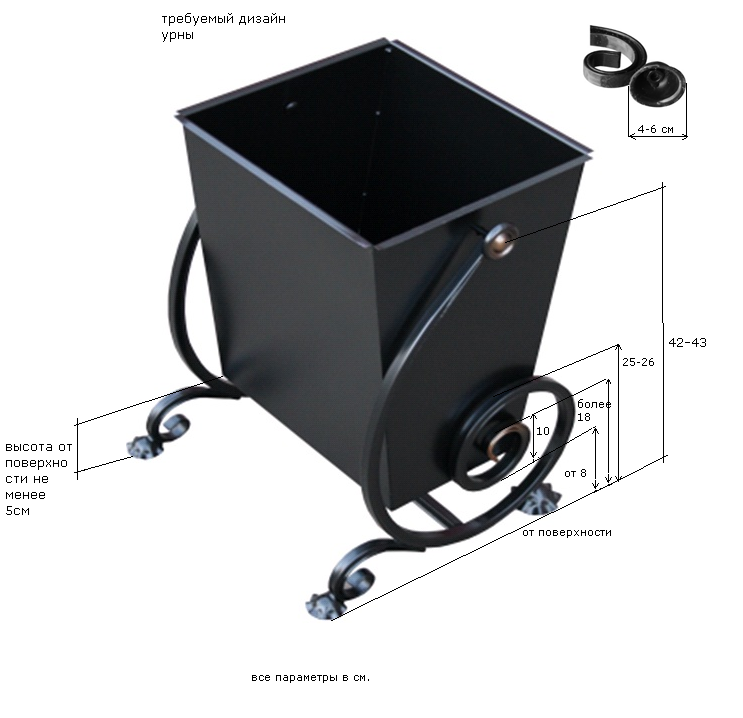 Характеристики	 Общий Размер урны  не менее 380х360х480 мм	Вес от 4,8 до 5,5кг.Металл каркас должен быть из стального листа 1 ммЗаполнение, узор (ножки) должна быть Профильная труба 15х15 мм, прокатанная на станке типа Ажур(возможно применение любого другого аналогичного станка), после проката размер профиля уменьшается до 14*14мм.  цвет: черный, черный с патиной.Покраска должна быть: Цертапласт ,окраска методом порошкового напыления, окраска эмалью.Конструкция урны должна быть сварная. Объем должен быть не менее 27 литровСпособ установки в зависимости от модели может быть как стационарный, так и  стационарный  с дополнительной возможностью крепления анкерными болтами к поверхности установки.  В основном баке урны требуются наличие системы опрокидывания, для более быстрой и легкой очистки от мусора. Толщина стали мусорного бака  1 мм. Должны быть  элементы художественной ковки. Основной бак урны имеет систему опрокидывания, для более быстрой и легкой очистки от мусора. Размеры мусорного контейнера урны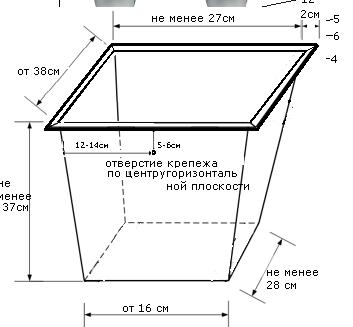 Позиция №2 Скамейка "Лазурь" 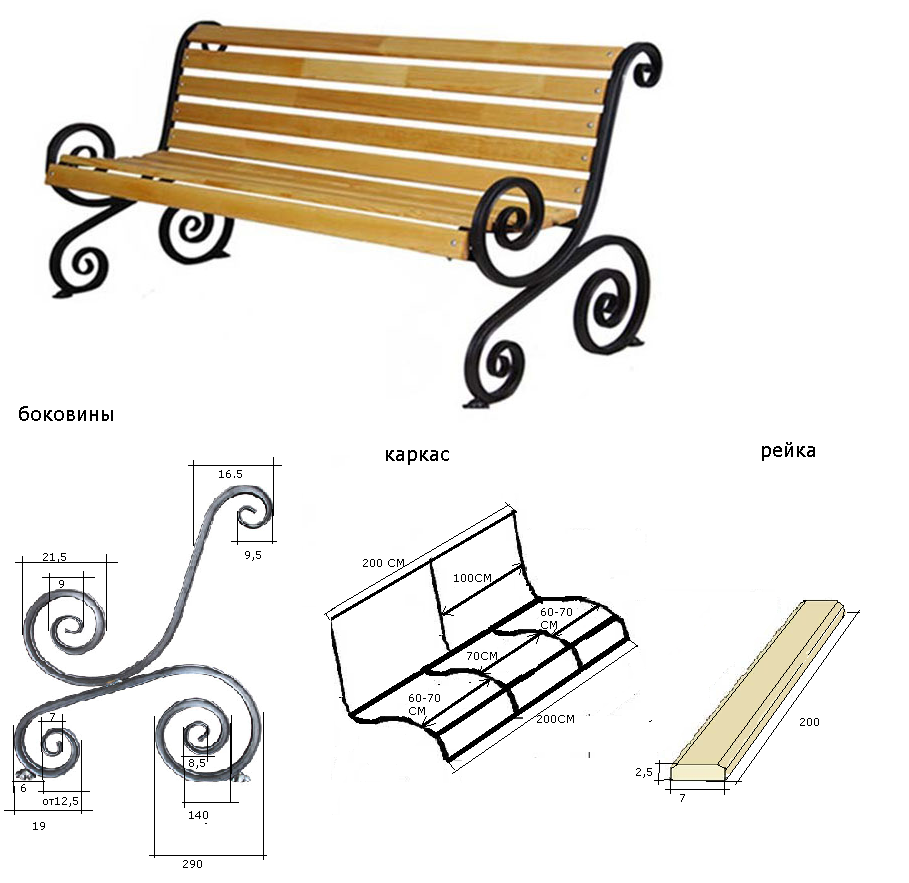 ХарактеристикиРазмер должен быть 2100x750x900 мм Вес о т  41 кгСкамья садовая со спинкой на металлическом каркасе.Каркас скамейки выполнен из прочного металла. металл каркаса должен состоять из профильной трубы 30х20 мм, прокатанная на станке типа Ажур (или любой другой аналогичный станок), после проката размер профиля уменьшается до 28х18(ширина х высота) поверхность должна стать выгнутой. Обрешетка Профильная труба 15х15 мм. Цвет: черный, патина. Покраска должна быть: Цертапласт ,окраска методом порошкового напыления, окраска эмалью. Каркас должен быть Сборно-разборный, зазоры между боковинами и рейками, в зависимости от модели могут быть в пределах 2-3см. применяемая рейка 2000х70х25  цвет: темный орех, темная/светлая эмаль венге. Вес должен быть более 30 кг. Настил и спинка изготовлены из прочного дерева - рейка хвойной породы/дуб/бук.  Древесина должна соответствовать ГОСТ 2695-83 / ГОСТ 8486-86 и ГОСТ 24454-80, класс древесины более или равный первому классу. Требуются чтобы, древесина соответствовала минимальное количество сучков– сучки допустимы, но только большие, или на расстоянии 2 и более метров друг от друга. Не допускаются сгнившие сучки, а также гнилые части древесины. Трещины могут присутствовать, однако их не должно быть больше 10 %, и они должны быть не глубокие, в основном образованные в результате усушки. Наклон волокон не более 5% от длины. Не должны быть части корневой системы в древесине. То есть пиломатериал должен быть чистый без каких-либо изъянов. Заказчику нужно обеспечение дополнительной прочности и надежности. Скамейка должна быть покрыта светлой или темной морилкой, задан цвет, а затем нанесен яхтный лак. эксплуатация под открытым небом требует особого подхода к защите покрытия.Необходимо, чтобы применяемое дерево было очищено,  отшлифовано должным образом. Затем оно должно быть загрунтовано и покрыто  агентом ( морилка) и далее придание цвета и нанесение лака. На рейках не должно быть острых углов, они должны быть сглажены ( как указано на схеме)Позиция №3«Фонарный столб парковый №5» (с основанием ниже нуля).Характеристики                                Металл каркас:     труба В 76 мм Металл каркас:     труба 102 ммКол-во шаров:       2 штЦвет:  черный с патиной, черныйПокраска  Покраска должна быть: Цертапласт ,окраска методом порошкового напыления, окраска эмалью.КонструкцияСтальные элементы защищаются от воздействия агрессивных факторов окружающей среды методом горячего цинкования по ГОСТ 9.307-89.В подземной части опоры имеется отверстие для подводки питающего кабеля. Для подключения светильников в надземной части предусмотрен монтажный лючок. Патинирование: патина «Золотая бронза» требуется комплектация: Светильник НТУ 01-100-301 УХЛ 1.1 молочно-белый или эквивалентПровод ПВС 2*1,5 (общая длина не менее 4,2м.)Цвет : черный с патинированием, черныйДекоративный элемент, толщина 12мм. Количество 4ш. 2 большие шириной не менее 40см и 2 маленькие не менее шириной 27см.Вита труба диаметром 40мм толщиной 2ммТруба стальная 57*2ммТруба витая 76*3ммТруба 102*3ммЛюк (крышка для подключения 220в. Размеры 250*80*2ммОтверстие для подключения 220в. 200*50ммОтверстие для ввода кабеля 220в. 150*40ммНаконечник на трубу диаметром 76мм с шаром диаметром 70ммНаконечник на трубу диаметром 57мм с шаром диаметром 60ммФлянец  102*76*2мм  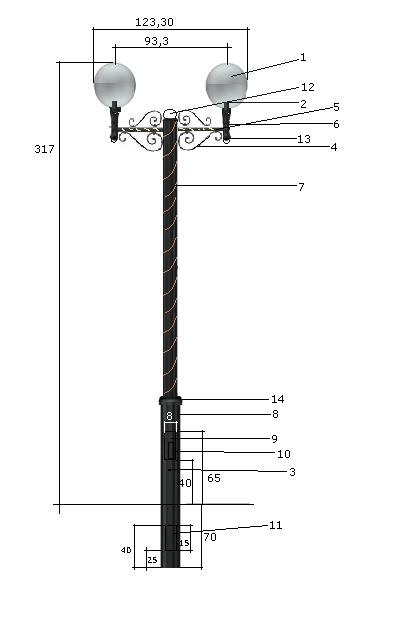 РАЗДЕЛ 5.	ПРОЕКТ КОНТРАКТАМуниципальный контракт № ___Приобретение уличных детских игровых комплексовКЧР, ст. Преградная			                                                                  «___» _________ 2018 г.Администрация Урупского муниципального района, именуемое в дальнейшем «Заказчик», в лице главы администрации Урупского муниципального района Шутова Алексея Петровича, действующего на основании Устава, с одной стороны, и  ___________, именуемый в дальнейшем «Поставщик», в лице ____________, действующий на основании  ________, с другой стороны, далее именуемые «Стороны», с соблюдением требований Федерального закона от 05.04.2013 года № 44-ФЗ «О контрактной системе в сфере закупок товаров, работ, услуг для обеспечения государственных и муниципальных нужд» и на основании Протокола №  ___от «__» ______2018г., заключили настоящий контракт о нижеследующем: ПРЕДМЕТ КОНТРАКТА1.1. Поставщик обязуется поставить и передать в собственность Заказчику товар (далее – товар), а Заказчик обязуется принять и оплатить товар, поставленный в соответствии с условиями Контракта и приложениями к нему. 1.2. Ассортимент, количество, цена, место поставки и сроки, согласно которым Поставщик обязуется поставлять товар в рамках Контракта, определены в Спецификации (Приложение №2 к Контракту) являющейся неотъемлемой частью Контракта.1.3 Поставщик гарантирует, что товар, поставляемый по Контракту является новым, ранее не использованным, в споре и под арестом не состоит, не является предметом залога и не обременен правами третьих лиц.1.4. Идентификационный код закупки: 1830912000569091201001001700100002442. ЦЕНА КОНТРАКТА И ПОРЯДОК ОПЛАТЫ2.1. Цена настоящего Контракта составляет ______ (______) рублей __ копеек, в том числе НДС ___% / без НДС.(В случае, если Поставщик имеет право на освобождение от уплаты НДС, в связи с установлением для Поставщика упрощенной системы налогообложения в соответствии со ст. 346.11 Налогового кодекса Российской Федерации, Поставщик в обязательном порядке представляет Заказчику копию документа, подтверждающую освобождение от НДС).2.2. Источник финансирования платежей по настоящему Контракту – Бюджет Урупского муниципального района 2.3. Оплата по настоящему Контракту осуществляется в рублях Российской Федерации.2.4. В цену настоящего Контракта включены все расходы Поставщика, производимые им в процессе поставки товара, в том числе расходы на страхование, уплату налогов, сборов и других обязательных платежей, расходы на упаковку, доставку, на погрузочно-разгрузочные работы, разнос по этажам и иные расходы Поставщика, связанные с исполнением настоящего Контракта.2.5. Оплата производится по факту поставки товара на основании счета и после подписания Заказчиком документов, подтверждающих исполнение, путем безналичного перечисления на банковский счет Поставщика, указанный в Разделе 11 настоящего Контракта, денежных средств в течение 30 (тридцати) дней.2.6. Обязательства Заказчика по оплате суммы, подлежащей оплате по настоящему Контракту, считаются исполненными с момента списания денежных средств с банковского счета Заказчика, указанного в Разделе 11 настоящего Контракта, в пользу Поставщика. 2.7. Цена настоящего Контракта, которая определена на весь срок исполнения настоящего Контракта, является твердой и не может изменяться в ходе его исполнения, за исключением случаев, предусмотренных законодательством Российской Федерации о контрактной системе в сфере закупок и Разделом 9 настоящего Контракта. 2.8. При заключении Контракта с юридическим лицом или физическим лицом, в том числе зарегистрированном в качестве индивидуального предпринимателя, уменьшается сумма, подлежащая уплате Заказчиком, на размер налогов, сборов и иных обязательных платежей в бюджеты бюджетной системы Российской Федерации, связанные с оплатой Контракта, если в соответствии с законодательством Российской Федерации о налогах и сборах такие налоги, сборы и иные обязательные платежи подлежат уплате в бюджеты бюджетной системы Российской Федерации Заказчиком.3. ПРАВА И ОБЯЗАННОСТИ СТОРОН3.1. Заказчик обязан: 3.1.1. Принять и оплатить товар в порядке и сроки, предусмотренные Разделами 2, 4 настоящего Контракта;3.2. Заказчик имеет право:3.2.1. Контролировать качество товара, поставляемого Поставщиком;3.2.2. В случае обнаружения недостатков при сдаче-приемке поставленного товара, Заказчик вправе потребовать от Поставщика безвозмездного устранения недостатков;3.2.3. Осуществить выплату Поставщику суммы, уменьшенной на сумму пени и/или штрафов в порядке, предусмотренном Разделом 5 настоящего Контракта. 3.2.4. Совершать иные действия, предусмотренные Контрактом.3.3. Поставщик обязан:3.3.1. Своевременно поставить товар надлежащего качества в соответствии с условиями настоящего Контракта, а также Описанием объекта закупки и Спецификацией (Приложения №1, №2 к настоящему Контракту);3.3.2. Осуществлять погрузочно-разгрузочные работы, подъем на этаж Товара собственными силами Поставщика.3.3.3. Оплатить Заказчику пени и/или штрафы в случае, если Заказчик выставил Поставщику требование об их уплате, в порядке и сроки, предусмотренные Разделом 5 настоящего Контракта.3.3.4. В случае наличия законодательных требований Поставщик обязуется представить дополнительные документы - акты по установленным формам, справки, счета фактуры и иные документы.3.4. Поставщик вправе:3.4.1. Требовать оплаты по настоящему Контракту в случае надлежащего исполнения своих обязательств;3.4.2. Принять решение об одностороннем отказе от исполнения настоящего Контракта в соответствии с законодательством Российской Федерации.4. ПОРЯДОК ПРИЕМА-ПЕРЕДАЧИ ТОВАРА4.1. Поставщик не позднее 10 (десяти) рабочих дней с даты поставки товара представляет Заказчику для подписания Акт приема-передачи товара (Приложение №3 к Контракту), подписанный Поставщиком в 2 (двух) экземплярах. Указанный Акт приема-передачи товара должен содержать информацию о фактически поставленном товаре. Поставка Товара осуществляется в течение  30  дней с момента заключения Контракта.4.2. Заказчик не позднее 10 (десяти) рабочих дней с даты получения Акта приема-передачи товара рассматривает и осуществляет приемку поставленного товара на предмет соответствия объему, качеству, установленным в настоящем Контракте. 4.2.1. По результатам такого рассмотрения Заказчик направляет:- заказным письмом с уведомлением, либо передает нарочно Поставщику подписанный Заказчиком 1 (один) экземпляр Акта приема-передачи товара, либо- запрос о предоставлении разъяснений касательно поставленного товара, либо- мотивированный отказ от принятия поставленного товара, содержащий перечень выявленных недостатков и разумные сроки их устранения. 4.3. В случае получения от Заказчика надлежащим образом направленного (почтой или нарочно) запроса о предоставлении разъяснений касательно поставленного товара, Поставщик в течение 3 (трех) рабочих дней обязан предоставить Заказчику запрашиваемые разъяснения в отношении поставленного товара.4.4. Для проверки поставленного товара, предусмотренного настоящим Контрактом в части соответствия условиям настоящего Контракта, Заказчик проводит экспертизу. Экспертиза поставленного товара проводится Заказчиком своими силами.4.5. В случае отказа Заказчика от принятия поставленного товара в связи с необходимостью устранения недостатков и/или доработки, Поставщик обязуется в срок, установленный в Акте, составленном Заказчиком, устранить указанные недостатки за свой счет и направить (почтой или нарочно) отчет об устранении недостатков, а также повторный, подписанный Поставщиком, Акт приема-передачи товара в 2 (двух) экземплярах для принятия Заказчиком поставленного товара.4.6. В случае, если по результатам рассмотрения отчета, содержащего выявленные недостатки и необходимые доработки, разъяснения Поставщика в отношении поставленного товара Заказчиком принято решение об устранении Поставщиком недостатков в надлежащем порядке и в установленные сроки, Заказчик принимает поставленный товар и подписывает 2 (два) экземпляра Акта приема-передачи товара, один из которых направляет Поставщику в порядке, предусмотренном в п. 4.2 настоящего Контракта.4.7. Подписанный Заказчиком и Поставщиком Акт приема-передачи товара и предъявленный Поставщиком Заказчику счет на оплату являются основанием для оплаты поставленного товара.5.ОТВЕТСТВЕННОСТЬ5.1. В случае просрочки исполнения Заказчиком обязательств, предусмотренных настоящим Контрактом, а также в иных случаях неисполнения или ненадлежащего исполнения Заказчиком обязательств, предусмотренных настоящим Контрактом, Поставщик вправе потребовать уплаты неустоек (штрафов, пеней). 5.2. Пеня начисляется за каждый день просрочки исполнения обязательства, предусмотренного настоящим Контрактом, начиная со дня, следующего после дня истечения, установленного настоящим Контрактом срока исполнения обязательства. Такая пеня устанавливается настоящим Контрактом в размере одной трехсотой действующей на дату уплаты пеней ключевой ставки Центрального банка Российской Федерации от не уплаченной в срок суммы. 5.3. Штрафы начисляются за ненадлежащее исполнение Заказчиком обязательств, предусмотренных настоящим Контрактом, за исключением просрочки исполнения обязательств, предусмотренных настоящим Контрактом. За каждый факт неисполнения Заказчиком обязательств, предусмотренных настоящим Контрактом, за исключением просрочки исполнения обязательств, предусмотренных настоящим Контрактом, размер штрафа устанавливается в виде фиксированной суммы, что составляет ___________.5.4. В случае просрочки исполнения Поставщиком обязательств (в том числе гарантийного обязательства), предусмотренных настоящим Контрактом, а также в иных случаях неисполнения или ненадлежащего исполнения Поставщиком обязательств, предусмотренных настоящим Контрактом, Заказчик направляет Поставщику требование об уплате неустоек (штрафов, пеней).5.5. Пеня начисляется за каждый день просрочки исполнения Поставщиком обязательства, предусмотренного настоящим Контрактом, в размере одной трехсотой действующей на дату уплаты пени ключевой ставки Центрального банка Российской Федерации от цены настоящего Контракта, уменьшенной на сумму, пропорциональную объему обязательств, предусмотренных настоящим Контрактом и фактически исполненных Поставщиком.5.6. Штрафы начисляются за неисполнение или ненадлежащее исполнение Поставщиком обязательств, предусмотренных настоящим Контрактом, за исключением просрочки исполнения Поставщиком обязательств (в том числе гарантийного обязательства), предусмотренных настоящим Контрактом. За каждый факт неисполнения или ненадлежащего исполнения Поставщиком обязательств, предусмотренных настоящим Контрактом, за исключением просрочки исполнения обязательств (в том числе гарантийного обязательства), предусмотренных настоящим Контрактом, размер штрафа устанавливается в виде фиксированной суммы, что составляет _________.В случае если настоящий Контракт заключен по результатам определения Поставщика в соответствии с пунктом 1 части 1 статьи 30 Федерального закона №44-ФЗ, штрафы начисляются за неисполнение или ненадлежащее исполнение Поставщиком обязательств, предусмотренных настоящим Контрактом, за исключением просрочки исполнения Поставщиком обязательств (в том числе гарантийного обязательства), предусмотренных настоящим Контрактом. За каждый факт неисполнения или ненадлежащего исполнения Поставщиком обязательств, предусмотренных настоящим Контрактом, за исключением просрочки исполнения обязательств (в том числе гарантийного обязательства), предусмотренных настоящим Контрактом, размер штрафа устанавливается в виде фиксированной суммы, что составляет ________.5.7. За каждый факт неисполнения или ненадлежащего исполнения Поставщиком обязательств, предусмотренных настоящим Контрактом, заключенным с победителем закупки (или с иным участником закупки в случаях, установленных Федеральным законом №44-ФЗ), предложившим наиболее высокую цену за право заключения настоящего Контракта, размер штрафа рассчитывается в порядке, установленном настоящими Правилами, за исключением просрочки исполнения обязательств (в том числе гарантийного обязательства), предусмотренных настоящим Контрактом, и устанавливается в виде фиксированной суммы, что составляет _________.5.8. За каждый факт неисполнения или ненадлежащего исполнения Поставщиком обязательства, предусмотренного настоящим Контрактом, которое не имеет стоимостного выражения, размер штрафа устанавливается (при наличии в настоящем Контракте таких обязательств) в виде фиксированной суммы, что составляет _________.5.9. За ненадлежащее исполнение подрядчиком обязательств по выполнению видов и объемов работ по строительству, реконструкции объектов капитального строительства, которые подрядчик обязан выполнить самостоятельно без привлечения других лиц к исполнению своих обязательств по настоящему Контракту, размер штрафа устанавливается в размере 5 процентов стоимости указанных работ, что составляет ________.5.10. В случае если настоящим Контрактом предусмотрено условие о гражданско-правовой ответственности Поставщиков за неисполнение условия о привлечении к исполнению настоящего Контракта субподрядчиков, соисполнителей из числа субъектов малого предпринимательства, социально ориентированных некоммерческих организаций в виде штрафа, штраф устанавливается в размере 5 процентов объема такого привлечения, установленного настоящим Контрактом, что составляет ________.5.11. Общая сумма начисленной неустойки (штрафов, пени) за неисполнение или ненадлежащее исполнение Поставщиком обязательств, предусмотренных настоящим Контрактом, не может превышать цену настоящего Контракта.5.12. Общая сумма начисленной неустойки (штрафов, пени) за ненадлежащее исполнение Заказчиком обязательств, предусмотренных настоящим Контрактом, не может превышать цену настоящего Контракта.5.13. Сторона освобождается от уплаты неустойки (штрафа, пени), если докажет, что неисполнение или ненадлежащее исполнение обязательства, предусмотренного настоящим Контрактом, произошло вследствие непреодолимой силы или по вине другой стороны.6. ПОРЯДОК РАСТОРЖЕНИЯ КОНТРАКТА6.1. Настоящий Контракт может быть расторгнут по соглашению Сторон, по решению суда либо в случае одностороннего отказа Стороны настоящего Контракта от исполнения настоящего Контракта в соответствии с гражданским законодательством.6.2. Заказчик вправе в одностороннем порядке отказаться от исполнения настоящего Контракта в случае, если:6.2.1. Поставщик поставляет товар ненадлежащего качества с недостатками, которые не могут быть устранены в приемлемый для Заказчика срок;6.2.2. Поставщик нарушил сроки поставки товара.6.3. Заказчик также вправе в одностороннем порядке отказаться от исполнения настоящего Контракта по иным основаниям, предусмотренным Гражданским кодексом Российской Федерации для одностороннего отказа от исполнения отдельных видов обязательств.6.4. Заказчик обязан принять решение об одностороннем отказе от исполнения Контракта, если в ходе исполнения Контракта установлено, что Поставщик не соответствует установленным документацией о закупке требованиям к участникам закупки или предоставил недостоверную информацию о своем соответствии таким требованиям, что позволило ему стать победителем определения Поставщика.6.5. Поставщик вправе в одностороннем порядке отказаться от исполнения настоящего Контракта в случае, если:6.5.1. Заказчик нарушает сроки оплаты товара;6.5.2. Заказчиком незаконно отказано в приемке товара.6.6. Сторона, которой направлено предложение о расторжении настоящего Контракта по соглашению сторон, должна дать письменный ответ по существу в срок, не превышающий 5 (пять) дней с даты его получения.6.7. Расторжение настоящего Контракта по соглашению сторон производится путем подписания Сторонами соответствующего соглашения о расторжении.6.8. В случае расторжения настоящего Контракта Стороны производят сверку расчетов, которой подтверждается объем Товара, поставленного Поставщиком.6.9. Расторжение настоящего Контракта в одностороннем порядке осуществляется с соблюдением требований частей 8 - 25 статьи 95 Федерального закона от 05.04.2013 № 44-ФЗ «О контрактной системе в сфере закупок товаров, работ, услуг для обеспечения государственных и муниципальных нужд».7. ОБЕСПЕЧЕНИЕ ИСПОЛНЕНИЯ КОНТРАКТА(Данный раздел Контракта не применяется, в случае если участником закупки, с которым заключается Контракт, является государственное или муниципальное казенное учреждение)7.1. Поставщик предоставляет обеспечение исполнения контракта в размере 5% от начальной (максимальной) цены контракта, что составляет ______рублей __ копеек. ____________________________________________________________________________(указывается способ обеспечения исполнения настоящего Контракта)7.2. Срок действия данного обеспечения распространяется на весь период срока действия настоящего Контракта.7.3. Денежные средства, внесенные в качестве обеспечения исполнения настоящего Контракта, возвращаются в полном объеме Заказчиком Поставщику, при условии надлежащего исполнения Поставщиком всех своих обязательств по настоящему Контракту, в течение 30 (тридцати) банковских дней со дня подписания Сторонами акта сдачи-приемки товара.7.3.1. Обеспечение исполнения настоящего Контракта в форме денежных средств будет возвращено Поставщику при условии надлежащего исполнения им всех своих обязательств по настоящему Контракту в течение 5-ти банковских дней со дня получения Заказчиком соответствующего письменного требования Поставщика. 7.3.2. Обязательства Заказчика по возврату денежных средств, внесенных в качестве обеспечения исполнения настоящего Контракта, считаются исполненными с момента списания денежных средств с лицевого счета Заказчика, указанного в Разделе 11 настоящего Контракта, в пользу Поставщика.7.4. В случае если по каким-либо причинам обеспечение исполнения обязательств по настоящему Контракту перестало быть действительным, закончило свое действие или иным образом перестало обеспечивать исполнение Поставщиком его обязательств по настоящему Контракту, Поставщик обязуется в течение 10 (десяти) рабочих дней представить Заказчику иное (новое) надлежащее обеспечение исполнения обязательств по настоящему Контракту на тех же условиях и в том же размере, что указаны в Разделе 7 настоящего Контракта. В ходе исполнения настоящего Контракта Поставщик вправе предоставить Заказчику обеспечение исполнения настоящего Контракта, уменьшенное на размер выполненных обязательств, предусмотренных настоящим Контрактом, взамен ранее предоставленного обеспечения исполнения настоящего Контракта. При этом может быть изменен способ обеспечения исполнения настоящего Контракта.7.5. Обеспечение исполнения настоящего Контракта распространяется, в том числе, на случаи неисполнения обязательств по настоящему Контракту, уплату неустоек в виде штрафа, пени, предусмотренных настоящим Контрактом.8. ПОРЯДОК УРЕГУЛИРОВАНИЯ СПОРОВ8.1.  Все споры или разногласия, возникающие между Сторонами по настоящему Контракту или в связи с его исполнением, разрешаются путем переговоров между ними.8.2. В случае невозможности разрешения споров или разногласий путем переговоров они подлежат разрешению Арбитражным судом по месту нахождения Заказчика в порядке, установленном законодательством Российской Федерации9. ИЗМЕНЕНИЯ КОНТРАКТА9.1. Изменение условий настоящего Контракта при его исполнении допускается по соглашению Сторон в следующих случаях:9.1.1.При снижении цены настоящего Контракта без изменения предусмотренных настоящим Контрактом количества товара, объема работы или услуги, качества поставляемого товара, выполняемой работы, оказываемой услуги;9.1.2. При увеличении или уменьшении по предложению Заказчика предусмотренных настоящим Контрактом количества товара, объема работы или услуги не более чем на 10 (десять) процентов.9.1.2.1. Если по предложению Заказчика увеличиваются предусмотренные настоящим Контрактом количество товара, объем работы или услуги не более чем на 10 (десять) процентов, Стороны настоящего Контракта обязаны увеличить цену настоящего Контракта исходя из цены единицы товара, работы или услуги. Цена единицы дополнительно поставляемого товара, выполняемой работы, оказываемой услуги должна определяться как частное от деления первоначальной цены настоящего Контракта на предусмотренное в настоящем Контракте количество такого товара, объема работы или услуги.9.1.2.2. Если по предложению Заказчика уменьшаются предусмотренные настоящим Контрактом количество поставляемого товара, объем выполняемой работы или оказываемой услуги не более чем на 10 (десять) процентов, Стороны настоящего Контракта обязаны уменьшить цену настоящего Контракта исходя из цены единицы товара, работы или услуги. Цена единицы товара, выполняемой работы, оказываемой услуги при уменьшении предусмотренного настоящим Контрактом количества поставляемого товара, выполняемой работы, оказываемой услуги должна определяться как частное от деления первоначальной цены настоящего Контракта на предусмотренное в настоящем Контракте количество такого товара, объема работы или услуги.9.2. При уменьшении ранее доведенных до Заказчика как получателя бюджетных средств лимитов бюджетных обязательств. При этом Заказчик в ходе исполнения настоящего Контракта обеспечивает согласование новых условий настоящего Контракта, в том числе цены и (или) сроков исполнения настоящего Контракта и (или) количества товара, объема работы или услуги, предусмотренных настоящим Контрактом.9.3. При исполнении настоящего Контракта не допускается перемена поставщика, за исключением случая, если новый поставщик является правопреемником поставщика по настоящему Контракту вследствие реорганизации юридического лица в форме преобразования, слияния или присоединения.9.4. В случае перемены Заказчика права и обязанности Заказчика, предусмотренные настоящим Контрактом, переходят к новому Заказчику.9.5. При исполнении настоящего Контракта по согласованию Заказчика с поставщиком допускается поставка товара, выполнение работы или оказание услуги, качество, технические и функциональные характеристики (потребительские свойства) которых являются улучшенными по сравнению с качеством и соответствующими техническими и функциональными характеристиками, указанными в настоящем Контракте. 9.6. Изменения настоящего Контракта совершаются только в письменной форме в виде приложений к настоящему Контракту и подлежат подписанию обеими Сторонами. Приложения к настоящему Контракту являются неотъемлемыми частями настоящего Контракта.9.7. Стороны обязуются информировать друг друга в течение 5 (пяти) рабочих дней в письменном виде об изменении своих реквизитов, юридического и фактического адресов, организационно-правовой формы и иных данных, указанных в настоящем Контракте. Любые уведомления или иные сообщения, подлежащие передаче от одной Стороны другой Стороне должны передаваться в письменной форме.10. ЗАКЛЮЧИТЕЛЬНЫЕ ПОЛОЖЕНИЯ10.1. Настоящий Контракт составлен в двух экземплярах, имеющих одинаковую юридическую силу, по одному экземпляру для каждой из Сторон. Настоящий Контракт вступает в силу с даты подписания его Сторонами.10.2. Срок действия настоящего Контракта – с даты подписания его Сторонами до «31» октября 2018 г. 10.3. Все приложения к настоящему Контракту являются его неотъемлемой частью.10.4. К настоящему Контракту прилагаются:- Спецификация (Приложение №1);- Форма акта приема-передачи товара (Приложение №2).11. АДРЕСА, РЕКВИЗИТЫ И ПОДПИСИ СТОРОНПриложение №1 к Контракту№ ______ от «__» _______ 2018 г.СПЕЦИФИКАЦИЯ ЗАПОЛНЯЕТСЯ В СООТВЕТСТВИИ С ТЕХНИЧЕСКОЙ ЧАСТЬЮ ДОКУМЕНТАЦИИ И ПРЕДЛОЖЕНИЕМ, УКАЗАННЫМ В ЗАЯВКЕ УЧАСТНИКА ПРИЗНАННОГО ПОБЕДИТЕЛЕМ АДМИНИСТРАЦИЯ УРУПСКОГО МУНИЦИПАЛЬНОГО РАЙОНА, именуемое в дальнейшем Заказчик, в лице Шутова А.П., действующего на основании Устава, с одной стороны, и ___________________, именуемое в дальнейшем Поставщик, в лице __________________, действующего на основании _______________, с другой стороны, вместе именуемые Стороны, подписали настоящее приложение к Контракту:Поставщик во исполнение условий Контракта обязуется передать, а Заказчик принять и оплатить следующий товар:Общая стоимость товара составляет: _____ (_______) рублей ___ копеек, в том числе НДС (____%) / без НДС - ___ (_____) рублей __ копеек.Срок поставки товара: 30 календарных дня  ЗАПОЛНЯЕТСЯ В СООТВЕТСТВИИ С ТЕХНИЧЕСКОЙ ЧАСТЬЮ ДОКУМЕНТАЦИИАдрес поставки товара: _____________________________ ЗАПОЛНЯЕТСЯ В СООТВЕТСТВИИ С ТЕХНИЧЕСКОЙ ЧАСТЬЮ ДОКУМЕНТАЦИИПриложение №2 к Контракту№ ______ от «__» _______ 2018 г.Форма акта приема-передачи товараСОГЛАСОВАНОРаздел 1.Общие условия проведения электронного аукциона (положения, предусматривающие общий порядок проведения аукциона в соответствии с действующим законодательством Российской Федерации и иными нормативными правовыми актами о контрактной системе в сфере закупок товаров, работ, услуг для обеспечения государственных и муниципальных нужд)Раздел 2.Информационная карта электронного аукциона(положения, дополняющие (уточняющие) раздел 1 документации об аукционе, с учетом объекта закупки, предмета и иных условий заключаемого контракта)Раздел 3. Обоснование начальной (максимальной) цены контрактаРаздел 4. Техническое задание(положения, предусматривающие описание объекта)Раздел 5.Проект контракта(проект заключаемого по результатам аукциона контракта)№ п/пИНФОРМАЦИЯ ОБ ЭЛЕКТРОННОМ АУКЦИОНЕИНФОРМАЦИЯ ОБ ЭЛЕКТРОННОМ АУКЦИОНЕЗаказчик (контактная информация)Наименование: Администрация Урупского муниципального района.Место нахождения: 369260, Карачаево-Черкесская Республика, Урупский район, ст. Преградная, ул. Советская, 60.Почтовый адрес: 369260, Карачаево-Черкесская Республика, Урупский район, ст. Преградная, ул. Советская, 60.Контактный телефон: 8(87876) 6-15-96эл. адрес: econimik_urup@mail.ruКонтактное лицо: Батчаева Фатима Сагитовна.Контрактная служба, контрактный управляющий, ответственный за заключение контрактаСостав единой комиссии администрации Урупского муниципального района утвержден постановлением администрации Урупского муниципального района №                                                                                                                                                                77 от 29.01.2014.На основании постановления №499 от 23.11.2016 «о внесении изменений в постановлении от 29.01.14 №77 «Об утверждении положения и состава Единой комиссии по осуществлению закупок для нужд администрации Урупского муниципального района» утверждена комиссия  в составе:Аджиев С.К.	-	заместитель главы администрации Урупского      муниципального района, председатель комиссии;Мархель Ю.В.	-	начальник отдела социально-экономического развития, бухгалтерского учета  и имущественных отношений администрации Урупского муниципального района, секретарь комиссии;члены комиссии:Байрамкулов М.А.	-	юрисконсульт администрации Урупского муниципального района;Батчаева Ф.С. - ведущий специалист отдела социально-экономического развития, бухгалтерского учета  и имущественных отношений администрации Урупского муниципального района;Таранова Д.Н.- начальник отдела архитектуры, строительства и жилищно-коммунального хозяйства администрации Урупского муниципального района Идентификационный код закупки.183091200056909120100100170010000244Адрес электронной площадки в сети Интернетhttp:   Наименование объекта закупки Поставка садово-парковой мебели для благоустройства городского и сельских поселений Урупского муниципального районаКод по Общероссийскому классификатору видов экономической деятельности, продукции и услуг (ОКПД2) ОК 034-201425.99.29.190Ограничение участия в электронном аукционеНе установлено. Преимущества, предоставляемые заказчиком субъектам малого предпринимательства, социально ориентированным некоммерческим организациямНе установлены.Преимущества, предоставляемые заказчиком учреждениям и предприятиям уголовно-исполнительной системыНе предоставляютсяПреимущества, предоставляемые заказчиком организациям инвалидовНе предоставляются Источник финансирования Коды КБКБюджет Урупского муниципального района311  0503  14102L5550  244311  0503  14202L5550  244311  0503  14301L5550  244  311  0503  14401L5550  244311  0503  14501L5550  244  Начальная (максимальная) цена контракта 1 165 000 (один миллион сто шестьдесят пять тысяч) рублей 00 копеекЦена единицы работы или услуги Не установлена.Цена запасных частей или каждой запасной части к технике, оборудованиюНе установлена.Форма, сроки и порядок оплаты работОплату за поставленный товар  «Поставщиком»  «Заказчик» производит путем безналичного перечисления денежных средств на расчетный счет «Поставщика». Оплата производится после подписания  акта приемки товара, оформленных в установленном порядке,  на основании представленных счетов (счетов-фактур) в течение 30 (тридцати)  дней с момента подписания данных актов.Обоснование начальной (максимальной) цены контракта в соответствии с положениями ст.22 Федерального закона 44-ФЗРаздел 3 «Обоснование начальной (максимальной) цены контракта»Порядок формирования цены контракта Цена контракта включает в себя стоимость материалов, работ, транспортные расходы по доставке материалов, коммунальные расходы, расходы по вывозу мусора, расходы на страхование, таможенные пошлины, налоги, в том числе НДС, сборы и иные платежи, предусмотренные законодательством РФ, которые Подрядчик может понести при исполнении контракта.Цена контракта является твердой и не может изменяться в ходе его исполнения, за исключением случаев, предусмотренных действующим законодательствомИнформация о валюте, используемой для формирования цены контракта и расчетов с подрядчикомРоссийский рубль.Порядок применения официального курса иностранной валюты к рублю РФ, установленного Центральным банком РФ и используемого при оплате контрактаНе применяется, так как оплата по контракту производится в российских рублях.Место выполнения работ; сроки выполнения работМесто выполнения работ: Российская Федерация, Карачаево-Черкесская Республика, Урупский район, ст. Преградная, ул. Советская 60Сроки выполнения работ: в течение 30 дней с момента заключения контрактаИнформация о возможности заказчика изменить условия контракта в соответствии с положениями Закона 44-ФЗДопускается.Изменение условий Контракта допускается в порядке, предусмотренном статьей 95 Федерального закона от 5 апреля 2013 г. № 44-ФЗ "О контрактной системе в сфере закупок товаров, работ, услуг для обеспечения государственных и муниципальных нужд".- Изменение условий Контракта допускается при снижении цены Контракта без изменения предусмотренных Контрактом количества товара, объема работы или услуги, качества поставляемого товара, выполняемой работы, оказываемой услуги и иных условий Контракта;- Изменение условий Контракта допускается, если по предложению Заказчика увеличиваются предусмотренные Контрактом количество товара, объем работы или услуги не более чем на десять процентов или уменьшаются предусмотренные Контрактом количество поставляемого товара, объем выполняемой работы или оказываемой услуги не более чем на десять процентов. При этом по соглашению сторон допускается изменение с учетом положений бюджетного законодательства Российской Федерации цены Контракта пропорционально дополнительному количеству товара, дополнительному объему работы или услуги исходя из установленной в Контракте цены единицы товара, работы или услуги, но не более чем на десять процентов цены Контракта. При уменьшении предусмотренных Контрактом количества товара, объема работы или услуги стороны Контракта обязаны уменьшить цену Контракта исходя из цены единицы товара, работы или услуги. Цена единицы дополнительно поставляемого товара или цена единицы товара при уменьшении предусмотренного Контрактом количества поставляемого товара должна определяться как частное от деления первоначальной цены Контракта на предусмотренное в Контракте количество такого товара.- Расторжение Контракта допускается по соглашению сторон, по решению суда, в случае одностороннего отказа стороны Контракта от исполнения Контракта в соответствии с гражданским законодательством.- Заказчик вправе принять решение об одностороннем отказе от исполнения Контракта по основаниям, предусмотренным ст.717, ч.5. ст.709, ч.2 и 3 ст.715, ч.3 ст.723 Гражданского кодекса Российской Федерации. Процедура одностороннего отказа от исполнения Контракта осуществляется в соответствии с положениями статьи 95 Федерального закона от 5 апреля 2013 г. № 44-ФЗ «О контрактной системе в сфере закупок товаров, работ, услуг для обеспечения государственных и муниципальных нужд».- Изменение условий Контракта возможно в соответствии со п.6 ч.1 ст.95 Федерального закона от 5 апреля 2013 г. № 44-ФЗ «О контрактной системе в сфере закупок товаров, работ, услуг для обеспечения государственных и муниципальных нужд» - в случаях, предусмотренных пунктом 6 статьи 161 Бюджетного кодекса Российской Федерации, при уменьшении ранее доведенных до Заказчика как получателя бюджетных средств лимитов бюджетных обязательств. При этом заказчик в ходе исполнения контракта обеспечивает согласование новых условий Контракта, в том числе цены и (или) сроков исполнения Контракта и (или) количества товара, объема работы или услуги, предусмотренных Контрактом.Возможность увеличения количества поставляемого товара при заключении контракта в соответствии с положениями Закона 44-ФЗНе предусмотрено.Требования к участникам электронного аукционасоответствие требованиям, установленным в соответствии с законодательством РФ к лицам, осуществляющим поставку товара, выполнение работы, оказание услуги, являющихся объектом закупки: не установлено;непроведение ликвидации участника закупки - юридического лица и отсутствие решения арбитражного суда о признании участника закупки - юридического лица или индивидуального предпринимателя несостоятельным (банкротом) и об открытии конкурсного производства;неприостановление деятельности участника закупки в порядке, установленном Кодексом Российской Федерации об административных правонарушениях, на дату подачи заявки на участие в закупке;отсутствие у участника закупки недоимки по налогам, сборам, задолженности по иным обязательным платежам в бюджеты бюджетной системы Российской Федерации (за исключением сумм, на которые предоставлены отсрочка, рассрочка, инвестиционный налоговый кредит в соответствии с законодательством Российской Федерации о налогах и сборах, которые реструктурированы в соответствии с законодательством Российской Федерации, по которым имеется вступившее в законную силу решение суда о признании обязанности заявителя по уплате этих сумм исполненной или которые признаны безнадежными к взысканию в соответствии с законодательством Российской Федерации о налогах и сборах) за прошедший календарный год, размер которых превышает двадцать пять процентов балансовой стоимости активов участника закупки, по данным бухгалтерской отчетности за последний отчетный период. Участник закупки считается соответствующим установленному требованию в случае, если им в установленном порядке подано заявление об обжаловании указанных недоимки, задолженности и решение по такому заявлению на дату рассмотрения заявки на участие в определении поставщика (подрядчика, исполнителя) не принято;отсутствие у участника закупки - физического лица либо у руководителя, членов коллегиального исполнительного органа, лица, исполняющего функции единоличного исполнительного органа, или главного бухгалтера юридического лица - участника закупки судимости за преступления в сфере экономики и (или) преступления, предусмотренные статьями 289, 290, 291, 291.1 Уголовного кодекса Российской Федерации (за исключением лиц, у которых такая судимость погашена или снята), а также неприменение в отношении указанных физических лиц наказания в виде лишения права занимать определенные должности или заниматься определенной деятельностью, которые связаны с поставкой товара, выполнением работы, оказанием услуги, являющихся объектом осуществляемой закупки, и административного наказания в виде дисквалификации;участник закупки - юридическое лицо, которое в течение двух лет до момента подачи заявки на участие в закупке не было привлечено к административной ответственности за совершение административного правонарушения, предусмотренного статьей 19.28 Кодекса Российской Федерации об административных правонарушениях;отсутствие между участником закупки и заказчиком конфликта интересов, под которым понимаются случаи, при которых руководитель заказчика, член комиссии по осуществлению закупок, руководитель контрактной службы заказчика, контрактный управляющий состоят в браке с физическими лицами, являющимися выгодоприобретателями, единоличным исполнительным органом хозяйственного общества (директором, генеральным директором, управляющим, президентом и другими), членами коллегиального исполнительного органа хозяйственного общества, руководителем (директором, генеральным директором) учреждения или унитарного предприятия либо иными органами управления юридических лиц - участников закупки, с физическими лицами, в том числе зарегистрированными в качестве индивидуального предпринимателя, - участниками закупки либо являются близкими родственниками (родственниками по прямой восходящей и нисходящей линии (родителями и детьми, дедушкой, бабушкой и внуками), полнородными и неполнородными (имеющими общих отца или мать) братьями и сестрами), усыновителями или усыновленными указанных физических лиц. Под выгодоприобретателями для целей настоящей статьи понимаются физические лица, владеющие напрямую или косвенно (через юридическое лицо или через несколько юридических лиц) более чем десятью процентами голосующих акций хозяйственного общества либо долей, превышающей десять процентов в уставном капитале хозяйственного общества;участник закупки не является офшорной компанией.отсутствие в предусмотренном Федеральным законом № 44-ФЗ реестре недобросовестных поставщиков (подрядчиков, исполнителей) информации об участнике закупки, в том числе информации об учредителях, о членах коллегиального исполнительного органа, лице, исполняющем функции единоличного исполнительного органа участника закупки - юридического лица. отсутствие у участника закупки ограничений для участия в закупках, установленных законодательством Российской Федерации.Дополнительные требования к участникам электронного аукционаНе установлено. Документы, входящие в состав заявки на участие в электронном аукционе Заявка на участие в электронном аукционе состоит из двух частей:1. Первая часть заявки на участие в электронном аукционе должна содержать следующие сведения:1) согласие участника электронного аукциона на выполнение работы на условиях, предусмотренных документацией об электронном аукционе и не подлежащих изменению по результатам проведения электронного аукциона (такое согласие дается с применением программно-аппаратных средств электронной площадки);2) конкретные показатели товара, соответствующие значениям, установленным в Разделе 4. Технического задания документации, и указание на товарный знак (при наличии). Информация, предусмотренная настоящим подпунктом, включается в заявку на участие в электронном аукционе в случае отсутствия в Разделе 4. Технического задания документации указания на товарный знак или в случае, если участник закупки предлагает товар, который обозначен товарным знаком, отличным от товарного знака, указанного в Разделе 4. Технического задания документации.2. Вторая часть заявки на участие в электронном аукционе должна содержать следующие документы и сведения:1) наименование, фирменное наименование (при наличии), место нахождения (для юридического лица), почтовый адрес участника такого аукциона, фамилия, имя, отчество (при наличии), паспортные данные, место жительства (для физического лица), номер контактного телефона, идентификационный номер налогоплательщика участника такого аукциона или в соответствии с законодательством соответствующего иностранного государства аналог идентификационного номера налогоплательщика участника такого аукциона (для иностранного лица), идентификационный номер налогоплательщика (при наличии) учредителей, членов коллегиального исполнительного органа, лица, исполняющего функции единоличного исполнительного органа участника такого аукциона; 2) Декларация о соответствии участника аукциона требованиям, установленным п.п. 2-7 пункта 23 настоящего Раздела (указанная декларация предоставляется с использованием программно-аппаратных средств электронной площадки);3) Решение об одобрении или о совершении крупной сделки либо копия данного решения в случае, если требование о необходимости наличия данного решения для совершения крупной сделки установлено федеральными законами и иными нормативными правовыми актами РФ и (или) учредительными документами юридического лица и для участника такого аукциона заключаемый контракт или предоставление обеспечения заявки на участие в таком аукционе, обеспечения исполнения контракта является крупной сделкой.Дата и время начала срока подачи заявок на участие в электронном аукционе«20» августа 2018 г. с момента размещения извещения о проведении электронного аукциона в единой информационной системе.Дата и время окончания срока подачи заявок на участие в электронном аукционе 09-00 «28» августа 2018 г.Дата окончания срока рассмотрения первых частей заявок на участие в электронном аукционе «28» августа 2018 г.Дата проведения электронного аукциона «31» августа 2018 г.Время начала проведения электронного аукциона устанавливается оператором электронной площадки в соответствии со временем часовой зоны, в которой расположен заказчик.Даты начала и окончания срока предоставления участникам электронного аукциона разъяснений положений документации об электронном аукционеДата начала срока предоставления участникам электронного аукциона разъяснений - «20» августа 2018 г. Дата окончания срока предоставления участникам электронного аукциона разъяснений - «24» августа 2018 г.Размер обеспечения заявки на участие в электронном аукционе в электронной формеРазмер обеспечения заявки на участие в аукционе: 11 650 рублей 00 копеек.Порядок внесения денежных средств в качестве обеспечения такой заявки: в соответствии с п.4.2. Раздела 1. документации,Размер обеспечения исполнения контракта, порядок предоставления такого обеспеченияРазмер обеспечения исполнения контракта: 58 250 рублей 00 копеек.Порядок предоставления обеспечения исполнения контракта: в соответствии с пп. 6.3, 6.4. Раздела 1. документации.В банковскую гарантию включается условие о праве заказчика на бесспорное списание денежных средств со счета гаранта, если гарантом в срок не более чем 5 (пять) рабочих дней не исполнено требование заказчика об уплате денежной суммы по банковской гарантии, направленное до окончания срока действия банковской гарантии. Реквизиты счета для внесения обеспечения исполнения контракта: Получатель: Администрация Урупского муниципального районаИНН	0912000569КПП	091201001 л/с 05793002890 в УФК по КЧР 7909р/с 40302810000003000047 БИК 049133001 отделение - НБ КЧР г. ЧеркесскВ платежном поручении в поле «Назначение платежа» необходимо указать следующее: «Обеспечение исполнения контракта (Электронный аукцион №___)».Антидемпинговые меры при проведении электронного аукционаВ случае, если предложенная участником электронного аукциона цена контракта снижена на двадцать пять и более процентов по отношению к начальной (максимальной) цене контракта применяются антидемпинговые меры в соответствии с пунктом 6.5. Раздела 1.Условия, запреты, ограничения допуска товаров, происходящих из иностранного государства или группы иностранных государств, работ, услуг, соответственно выполняемых, оказываемых иностранными лицамиНе установленыИнформация о возможности одностороннего отказа от исполнения контракта в соответствии с положениями частей 8 - 26 статьи 95 Федерального закона от 05.04.2013 № 44-ФЗ «О контрактной системе в сфере закупок товаров, работ, услуг для государственных и муниципальных нужд»ПредусмотреноОсуществление банковского сопровождения контракта Не установленоИспользуемый метод определения НМЦК с обоснованием:Используемый метод определения НМЦК с обоснованием:Используемый метод определения НМЦК с обоснованием:Используемый метод определения НМЦК с обоснованием:Метод сопоставимых рыночных цен (анализа рынка) в соответствии с ч. 6 ст. 22 Федерального закона от 05.04.2013  № 44-ФЗ  «О контрактной системе в сфере закупок товаров, работ, услуг для обеспечения государственных и муниципальных нужд»Метод сопоставимых рыночных цен (анализа рынка) в соответствии с ч. 6 ст. 22 Федерального закона от 05.04.2013  № 44-ФЗ  «О контрактной системе в сфере закупок товаров, работ, услуг для обеспечения государственных и муниципальных нужд»Метод сопоставимых рыночных цен (анализа рынка) в соответствии с ч. 6 ст. 22 Федерального закона от 05.04.2013  № 44-ФЗ  «О контрактной системе в сфере закупок товаров, работ, услуг для обеспечения государственных и муниципальных нужд»Метод сопоставимых рыночных цен (анализа рынка) в соответствии с ч. 6 ст. 22 Федерального закона от 05.04.2013  № 44-ФЗ  «О контрактной системе в сфере закупок товаров, работ, услуг для обеспечения государственных и муниципальных нужд»Метод сопоставимых рыночных цен (анализа рынка) в соответствии с ч. 6 ст. 22 Федерального закона от 05.04.2013  № 44-ФЗ  «О контрактной системе в сфере закупок товаров, работ, услуг для обеспечения государственных и муниципальных нужд»№ п/пНаименование товараЕд. измерениякол-воКоммерческое предложение №1Коммерческое предложение №2Коммерческое предложение №3Средняя цена рублейНМЦК позиции, рублей1Урна "№3"шт.902000,001500,002500,002000180 000,002Скамейка "Лазурь"  шт.707000,006300,007700,007000490 000,003«Фонарный столб парковый №5» (с основанием ниже нуля).шт.4511 000,009 200,0012 800,0011000495 000,00итого начальная максимальная цена контрактаитого начальная максимальная цена контрактаитого начальная максимальная цена контрактаитого начальная максимальная цена контрактаитого начальная максимальная цена контрактаитого начальная максимальная цена контрактаитого начальная максимальная цена контрактаитого начальная максимальная цена контракта1 165 000,00       Источник информации:  коммерческие предложения поставщиков, обладающих опытом поставки данного вида товаров.    НМЦ контракта  = (НМЦ1+ НМЦ2+ НМЦ3)/3*1, Где НМЦ 1,2,3  -  начальная (максимальная) цена потенциального Поставщика.       На основании вышеизложенного, Заказчиком установлена начальная максимальная цена Муниципального контракта  равная  1 165 000 (один миллион сто шестьдесят пять тысяч) рублей 00 копеек.Заказчик:Поставщик:АдминистрацияУрупского муниципального района 369260, Россия, Урупский район, ст. Преградная, ул. Советская,60ИНН 0912000569, КПП 091201001, ОГРН 1060912000676л/с 03793002890 в УФК по КЧР 7909 р/с 40204810700000000121БИК 049133001 Отделение-НБ Карачаево-Черкесская Республика г.Черкесск ОКВЭД 75 11.31ОКПО 78431563 ОКАТО 91230000001;  ОКТМО 91630425 ОКФС 14. _________________Шутов А.П.М.П.         (подпись)              (ФИО)Юридический адрес: _________________Почтовый адрес: ____________________ИНН _____________ / КПП ____________ОГРН ______________ р/с ________________________________к/с ________________________________Банк: ______________________________БИК _______________________________Тел.: _______________________________________________(должность)_________________/_____________/М.П.         (подпись)              (ФИО)№ п/пНаименование товараЕд. изм.Кол-воЦена за ед. с НДС / без НДС, (руб.)Стоимостьс НДС / без НДС, (руб.)123Итого:Итого:Итого:Итого:Итого:НДС (___%):НДС (___%):НДС (___%):НДС (___%):НДС (___%):Итого с НДС:Итого с НДС:Итого с НДС:Итого с НДС:Итого с НДС:Заказчик:Поставщик:_________________(должность)_________________/_____________/М.П.         (подпись)              (ФИО)_________________(должность)_________________/_____________/М.П.         (подпись)              (ФИО)АДМИНИСТРАЦИЯ УРУПСКОГО МУНИЦИПАЛЬНОГО РАЙОНА, именуемое в дальнейшем Заказчик, в лице Шутова А.П., действующего на основании Устава, с одной стороны, и___________(наименование организации), именуемое в дальнейшем «Поставщик», в лице ____________________(должность,ф.и.о.), для физического лица, кроме индивидуального предпринимателя, -гражданин ______________) , действующего на основании ______________(устава, положения, доверенности) (для физического лица – действующий от собственного имени), с другой стороны, совместно именуемые «Стороны», составили настоящий Акт о следующем:В соответствии с условиями Контракта №_________ от «___» ____________ 20__ года, Поставщик поставил, а Заказчик принял _____________________ (наименование Товара) в объемах указанных ниже:Общая сумма, подлежащая оплате Заказчиком в соответствии с условиями Контракта составляет: _______ (____________________________) руб. ____ коп., в том числе НДС 18%: ____________(________) руб.______коп.Поставленный Товар по качеству и объемам соответствует (не соответствует) требованиям Заказчика ___________________________________________________________.Недостатки Товара не выявлены/выявлены ________________________________.Претензий Заказчик не имеет.Настоящий акт составлен в 2 (двух) экземплярах, имеющих равную юридическую силу, по 1 (одному) экземпляру для каждой из Сторон.«___»_______________20___г.				   «___»_______________20___г.Заказчик:Поставщик:_________________(должность)_________________/_____________/М.П.         (подпись)              (ФИО)_________________(должность)_________________/_____________/М.П.         (подпись)              (ФИО)